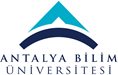 ECTS Course Description FormECTS Course Description FormECTS Course Description FormECTS Course Description FormECTS Course Description FormECTS Course Description FormECTS Course Description FormECTS Course Description FormECTS Course Description FormECTS Course Description FormECTS Course Description FormECTS Course Description FormECTS Course Description FormECTS Course Description FormECTS Course Description FormECTS Course Description FormECTS Course Description FormECTS Course Description FormECTS Course Description FormPART I ( Senate Approval)PART I ( Senate Approval)PART I ( Senate Approval)PART I ( Senate Approval)PART I ( Senate Approval)PART I ( Senate Approval)PART I ( Senate Approval)PART I ( Senate Approval)PART I ( Senate Approval)PART I ( Senate Approval)PART I ( Senate Approval)PART I ( Senate Approval)PART I ( Senate Approval)PART I ( Senate Approval)PART I ( Senate Approval)PART I ( Senate Approval)PART I ( Senate Approval)PART I ( Senate Approval)PART I ( Senate Approval)PART I ( Senate Approval)PART I ( Senate Approval)PART I ( Senate Approval)PART I ( Senate Approval)PART I ( Senate Approval)Offering School  College of EngineeringCollege of EngineeringCollege of EngineeringCollege of EngineeringCollege of EngineeringCollege of EngineeringCollege of EngineeringCollege of EngineeringCollege of EngineeringCollege of EngineeringCollege of EngineeringCollege of EngineeringCollege of EngineeringCollege of EngineeringCollege of EngineeringCollege of EngineeringCollege of EngineeringCollege of EngineeringCollege of EngineeringCollege of EngineeringCollege of EngineeringCollege of EngineeringCollege of EngineeringOffering DepartmentCivil EngineeringCivil EngineeringCivil EngineeringCivil EngineeringCivil EngineeringCivil EngineeringCivil EngineeringCivil EngineeringCivil EngineeringCivil EngineeringCivil EngineeringCivil EngineeringCivil EngineeringCivil EngineeringCivil EngineeringCivil EngineeringCivil EngineeringCivil EngineeringCivil EngineeringCivil EngineeringCivil EngineeringCivil EngineeringCivil EngineeringProgram(s) Offered toCivil EngineeringCivil EngineeringCivil EngineeringCivil EngineeringCivil EngineeringCivil EngineeringCivil EngineeringCivil EngineeringCivil EngineeringCivil EngineeringCivil EngineeringCivil EngineeringMustMustMustMustMustMustMustMustMustMustMustProgram(s) Offered toProgram(s) Offered toCourse Code CE 332CE 332CE 332CE 332CE 332CE 332CE 332CE 332CE 332CE 332CE 332CE 332CE 332CE 332CE 332CE 332CE 332CE 332CE 332CE 332CE 332CE 332CE 332Course NameSoil MechanicsSoil MechanicsSoil MechanicsSoil MechanicsSoil MechanicsSoil MechanicsSoil MechanicsSoil MechanicsSoil MechanicsSoil MechanicsSoil MechanicsSoil MechanicsSoil MechanicsSoil MechanicsSoil MechanicsSoil MechanicsSoil MechanicsSoil MechanicsSoil MechanicsSoil MechanicsSoil MechanicsSoil MechanicsSoil MechanicsLanguage of InstructionEnglishEnglishEnglishEnglishEnglishEnglishEnglishEnglishEnglishEnglishEnglishEnglishEnglishEnglishEnglishEnglishEnglishEnglishEnglishEnglishEnglishEnglishEnglishType of CourseLecture, Problem SolvingLecture, Problem SolvingLecture, Problem SolvingLecture, Problem SolvingLecture, Problem SolvingLecture, Problem SolvingLecture, Problem SolvingLecture, Problem SolvingLecture, Problem SolvingLecture, Problem SolvingLecture, Problem SolvingLecture, Problem SolvingLecture, Problem SolvingLecture, Problem SolvingLecture, Problem SolvingLecture, Problem SolvingLecture, Problem SolvingLecture, Problem SolvingLecture, Problem SolvingLecture, Problem SolvingLecture, Problem SolvingLecture, Problem SolvingLecture, Problem SolvingLevel of CourseUndergraduateUndergraduateUndergraduateUndergraduateUndergraduateUndergraduateUndergraduateUndergraduateUndergraduateUndergraduateUndergraduateUndergraduateUndergraduateUndergraduateUndergraduateUndergraduateUndergraduateUndergraduateUndergraduateUndergraduateUndergraduateUndergraduateUndergraduateHours per WeekLecture: 3Lecture: 3Lecture: 3Lecture: 3Lecture: 3Laboratory and Recitation: 2Laboratory and Recitation: 2Laboratory and Recitation: 2Laboratory and Recitation: 2Laboratory and Recitation: 2Laboratory and Recitation: 2Practical:  Practical:  Practical:  Practical:  Studio:Studio:Studio:Other:Other:Other:Other:Other:ECTS Credit55555555555555555555555Grading ModeLetter GradeLetter GradeLetter GradeLetter GradeLetter GradeLetter GradeLetter GradeLetter GradeLetter GradeLetter GradeLetter GradeLetter GradeLetter GradeLetter GradeLetter GradeLetter GradeLetter GradeLetter GradeLetter GradeLetter GradeLetter GradeLetter GradeLetter GradePre-requisites-----------------------Co-requisites-----------------------Registration Restriction-----------------------Educational ObjectiveThis course is designed to teach the design of bases together with the application of statics, strength, hydraulics and other related techniques.This course is designed to teach the design of bases together with the application of statics, strength, hydraulics and other related techniques.This course is designed to teach the design of bases together with the application of statics, strength, hydraulics and other related techniques.This course is designed to teach the design of bases together with the application of statics, strength, hydraulics and other related techniques.This course is designed to teach the design of bases together with the application of statics, strength, hydraulics and other related techniques.This course is designed to teach the design of bases together with the application of statics, strength, hydraulics and other related techniques.This course is designed to teach the design of bases together with the application of statics, strength, hydraulics and other related techniques.This course is designed to teach the design of bases together with the application of statics, strength, hydraulics and other related techniques.This course is designed to teach the design of bases together with the application of statics, strength, hydraulics and other related techniques.This course is designed to teach the design of bases together with the application of statics, strength, hydraulics and other related techniques.This course is designed to teach the design of bases together with the application of statics, strength, hydraulics and other related techniques.This course is designed to teach the design of bases together with the application of statics, strength, hydraulics and other related techniques.This course is designed to teach the design of bases together with the application of statics, strength, hydraulics and other related techniques.This course is designed to teach the design of bases together with the application of statics, strength, hydraulics and other related techniques.This course is designed to teach the design of bases together with the application of statics, strength, hydraulics and other related techniques.This course is designed to teach the design of bases together with the application of statics, strength, hydraulics and other related techniques.This course is designed to teach the design of bases together with the application of statics, strength, hydraulics and other related techniques.This course is designed to teach the design of bases together with the application of statics, strength, hydraulics and other related techniques.This course is designed to teach the design of bases together with the application of statics, strength, hydraulics and other related techniques.This course is designed to teach the design of bases together with the application of statics, strength, hydraulics and other related techniques.This course is designed to teach the design of bases together with the application of statics, strength, hydraulics and other related techniques.This course is designed to teach the design of bases together with the application of statics, strength, hydraulics and other related techniques.This course is designed to teach the design of bases together with the application of statics, strength, hydraulics and other related techniques.Course DescriptionThis course covers basic analysis and the main principles of construction. The course covers the topics of Physical and index properties of soils, Classification, Compaction, Hydraulic properties, capillarity, permeability, Effective, neutral and total stress, Stress-strain relationships for soils, Stress distribution in soils, Consolidation, Shear strength, Earth pressure.This course covers basic analysis and the main principles of construction. The course covers the topics of Physical and index properties of soils, Classification, Compaction, Hydraulic properties, capillarity, permeability, Effective, neutral and total stress, Stress-strain relationships for soils, Stress distribution in soils, Consolidation, Shear strength, Earth pressure.This course covers basic analysis and the main principles of construction. The course covers the topics of Physical and index properties of soils, Classification, Compaction, Hydraulic properties, capillarity, permeability, Effective, neutral and total stress, Stress-strain relationships for soils, Stress distribution in soils, Consolidation, Shear strength, Earth pressure.This course covers basic analysis and the main principles of construction. The course covers the topics of Physical and index properties of soils, Classification, Compaction, Hydraulic properties, capillarity, permeability, Effective, neutral and total stress, Stress-strain relationships for soils, Stress distribution in soils, Consolidation, Shear strength, Earth pressure.This course covers basic analysis and the main principles of construction. The course covers the topics of Physical and index properties of soils, Classification, Compaction, Hydraulic properties, capillarity, permeability, Effective, neutral and total stress, Stress-strain relationships for soils, Stress distribution in soils, Consolidation, Shear strength, Earth pressure.This course covers basic analysis and the main principles of construction. The course covers the topics of Physical and index properties of soils, Classification, Compaction, Hydraulic properties, capillarity, permeability, Effective, neutral and total stress, Stress-strain relationships for soils, Stress distribution in soils, Consolidation, Shear strength, Earth pressure.This course covers basic analysis and the main principles of construction. The course covers the topics of Physical and index properties of soils, Classification, Compaction, Hydraulic properties, capillarity, permeability, Effective, neutral and total stress, Stress-strain relationships for soils, Stress distribution in soils, Consolidation, Shear strength, Earth pressure.This course covers basic analysis and the main principles of construction. The course covers the topics of Physical and index properties of soils, Classification, Compaction, Hydraulic properties, capillarity, permeability, Effective, neutral and total stress, Stress-strain relationships for soils, Stress distribution in soils, Consolidation, Shear strength, Earth pressure.This course covers basic analysis and the main principles of construction. The course covers the topics of Physical and index properties of soils, Classification, Compaction, Hydraulic properties, capillarity, permeability, Effective, neutral and total stress, Stress-strain relationships for soils, Stress distribution in soils, Consolidation, Shear strength, Earth pressure.This course covers basic analysis and the main principles of construction. The course covers the topics of Physical and index properties of soils, Classification, Compaction, Hydraulic properties, capillarity, permeability, Effective, neutral and total stress, Stress-strain relationships for soils, Stress distribution in soils, Consolidation, Shear strength, Earth pressure.This course covers basic analysis and the main principles of construction. The course covers the topics of Physical and index properties of soils, Classification, Compaction, Hydraulic properties, capillarity, permeability, Effective, neutral and total stress, Stress-strain relationships for soils, Stress distribution in soils, Consolidation, Shear strength, Earth pressure.This course covers basic analysis and the main principles of construction. The course covers the topics of Physical and index properties of soils, Classification, Compaction, Hydraulic properties, capillarity, permeability, Effective, neutral and total stress, Stress-strain relationships for soils, Stress distribution in soils, Consolidation, Shear strength, Earth pressure.This course covers basic analysis and the main principles of construction. The course covers the topics of Physical and index properties of soils, Classification, Compaction, Hydraulic properties, capillarity, permeability, Effective, neutral and total stress, Stress-strain relationships for soils, Stress distribution in soils, Consolidation, Shear strength, Earth pressure.This course covers basic analysis and the main principles of construction. The course covers the topics of Physical and index properties of soils, Classification, Compaction, Hydraulic properties, capillarity, permeability, Effective, neutral and total stress, Stress-strain relationships for soils, Stress distribution in soils, Consolidation, Shear strength, Earth pressure.This course covers basic analysis and the main principles of construction. The course covers the topics of Physical and index properties of soils, Classification, Compaction, Hydraulic properties, capillarity, permeability, Effective, neutral and total stress, Stress-strain relationships for soils, Stress distribution in soils, Consolidation, Shear strength, Earth pressure.This course covers basic analysis and the main principles of construction. The course covers the topics of Physical and index properties of soils, Classification, Compaction, Hydraulic properties, capillarity, permeability, Effective, neutral and total stress, Stress-strain relationships for soils, Stress distribution in soils, Consolidation, Shear strength, Earth pressure.This course covers basic analysis and the main principles of construction. The course covers the topics of Physical and index properties of soils, Classification, Compaction, Hydraulic properties, capillarity, permeability, Effective, neutral and total stress, Stress-strain relationships for soils, Stress distribution in soils, Consolidation, Shear strength, Earth pressure.This course covers basic analysis and the main principles of construction. The course covers the topics of Physical and index properties of soils, Classification, Compaction, Hydraulic properties, capillarity, permeability, Effective, neutral and total stress, Stress-strain relationships for soils, Stress distribution in soils, Consolidation, Shear strength, Earth pressure.This course covers basic analysis and the main principles of construction. The course covers the topics of Physical and index properties of soils, Classification, Compaction, Hydraulic properties, capillarity, permeability, Effective, neutral and total stress, Stress-strain relationships for soils, Stress distribution in soils, Consolidation, Shear strength, Earth pressure.This course covers basic analysis and the main principles of construction. The course covers the topics of Physical and index properties of soils, Classification, Compaction, Hydraulic properties, capillarity, permeability, Effective, neutral and total stress, Stress-strain relationships for soils, Stress distribution in soils, Consolidation, Shear strength, Earth pressure.This course covers basic analysis and the main principles of construction. The course covers the topics of Physical and index properties of soils, Classification, Compaction, Hydraulic properties, capillarity, permeability, Effective, neutral and total stress, Stress-strain relationships for soils, Stress distribution in soils, Consolidation, Shear strength, Earth pressure.This course covers basic analysis and the main principles of construction. The course covers the topics of Physical and index properties of soils, Classification, Compaction, Hydraulic properties, capillarity, permeability, Effective, neutral and total stress, Stress-strain relationships for soils, Stress distribution in soils, Consolidation, Shear strength, Earth pressure.This course covers basic analysis and the main principles of construction. The course covers the topics of Physical and index properties of soils, Classification, Compaction, Hydraulic properties, capillarity, permeability, Effective, neutral and total stress, Stress-strain relationships for soils, Stress distribution in soils, Consolidation, Shear strength, Earth pressure.Learning OutcomesLO1LO1LO11. To be able to know basic types and soil investigation techniques,2. To plan soil investigations,3. To be able to choose the most appropriate basic course for the engineering problem being studied,4. Calculate the loads on the bases for static vertical load and dynamic-equivalent static horizontal load combinations to the carrying capacity and seating and simple bolt systems,5. Being able to compare the results of analysis for various load combinations and section properties,6. To be able to relate soil-foundation-superstructure behavior within a term paper.1. To be able to know basic types and soil investigation techniques,2. To plan soil investigations,3. To be able to choose the most appropriate basic course for the engineering problem being studied,4. Calculate the loads on the bases for static vertical load and dynamic-equivalent static horizontal load combinations to the carrying capacity and seating and simple bolt systems,5. Being able to compare the results of analysis for various load combinations and section properties,6. To be able to relate soil-foundation-superstructure behavior within a term paper.1. To be able to know basic types and soil investigation techniques,2. To plan soil investigations,3. To be able to choose the most appropriate basic course for the engineering problem being studied,4. Calculate the loads on the bases for static vertical load and dynamic-equivalent static horizontal load combinations to the carrying capacity and seating and simple bolt systems,5. Being able to compare the results of analysis for various load combinations and section properties,6. To be able to relate soil-foundation-superstructure behavior within a term paper.1. To be able to know basic types and soil investigation techniques,2. To plan soil investigations,3. To be able to choose the most appropriate basic course for the engineering problem being studied,4. Calculate the loads on the bases for static vertical load and dynamic-equivalent static horizontal load combinations to the carrying capacity and seating and simple bolt systems,5. Being able to compare the results of analysis for various load combinations and section properties,6. To be able to relate soil-foundation-superstructure behavior within a term paper.1. To be able to know basic types and soil investigation techniques,2. To plan soil investigations,3. To be able to choose the most appropriate basic course for the engineering problem being studied,4. Calculate the loads on the bases for static vertical load and dynamic-equivalent static horizontal load combinations to the carrying capacity and seating and simple bolt systems,5. Being able to compare the results of analysis for various load combinations and section properties,6. To be able to relate soil-foundation-superstructure behavior within a term paper.1. To be able to know basic types and soil investigation techniques,2. To plan soil investigations,3. To be able to choose the most appropriate basic course for the engineering problem being studied,4. Calculate the loads on the bases for static vertical load and dynamic-equivalent static horizontal load combinations to the carrying capacity and seating and simple bolt systems,5. Being able to compare the results of analysis for various load combinations and section properties,6. To be able to relate soil-foundation-superstructure behavior within a term paper.1. To be able to know basic types and soil investigation techniques,2. To plan soil investigations,3. To be able to choose the most appropriate basic course for the engineering problem being studied,4. Calculate the loads on the bases for static vertical load and dynamic-equivalent static horizontal load combinations to the carrying capacity and seating and simple bolt systems,5. Being able to compare the results of analysis for various load combinations and section properties,6. To be able to relate soil-foundation-superstructure behavior within a term paper.1. To be able to know basic types and soil investigation techniques,2. To plan soil investigations,3. To be able to choose the most appropriate basic course for the engineering problem being studied,4. Calculate the loads on the bases for static vertical load and dynamic-equivalent static horizontal load combinations to the carrying capacity and seating and simple bolt systems,5. Being able to compare the results of analysis for various load combinations and section properties,6. To be able to relate soil-foundation-superstructure behavior within a term paper.1. To be able to know basic types and soil investigation techniques,2. To plan soil investigations,3. To be able to choose the most appropriate basic course for the engineering problem being studied,4. Calculate the loads on the bases for static vertical load and dynamic-equivalent static horizontal load combinations to the carrying capacity and seating and simple bolt systems,5. Being able to compare the results of analysis for various load combinations and section properties,6. To be able to relate soil-foundation-superstructure behavior within a term paper.1. To be able to know basic types and soil investigation techniques,2. To plan soil investigations,3. To be able to choose the most appropriate basic course for the engineering problem being studied,4. Calculate the loads on the bases for static vertical load and dynamic-equivalent static horizontal load combinations to the carrying capacity and seating and simple bolt systems,5. Being able to compare the results of analysis for various load combinations and section properties,6. To be able to relate soil-foundation-superstructure behavior within a term paper.1. To be able to know basic types and soil investigation techniques,2. To plan soil investigations,3. To be able to choose the most appropriate basic course for the engineering problem being studied,4. Calculate the loads on the bases for static vertical load and dynamic-equivalent static horizontal load combinations to the carrying capacity and seating and simple bolt systems,5. Being able to compare the results of analysis for various load combinations and section properties,6. To be able to relate soil-foundation-superstructure behavior within a term paper.1. To be able to know basic types and soil investigation techniques,2. To plan soil investigations,3. To be able to choose the most appropriate basic course for the engineering problem being studied,4. Calculate the loads on the bases for static vertical load and dynamic-equivalent static horizontal load combinations to the carrying capacity and seating and simple bolt systems,5. Being able to compare the results of analysis for various load combinations and section properties,6. To be able to relate soil-foundation-superstructure behavior within a term paper.1. To be able to know basic types and soil investigation techniques,2. To plan soil investigations,3. To be able to choose the most appropriate basic course for the engineering problem being studied,4. Calculate the loads on the bases for static vertical load and dynamic-equivalent static horizontal load combinations to the carrying capacity and seating and simple bolt systems,5. Being able to compare the results of analysis for various load combinations and section properties,6. To be able to relate soil-foundation-superstructure behavior within a term paper.1. To be able to know basic types and soil investigation techniques,2. To plan soil investigations,3. To be able to choose the most appropriate basic course for the engineering problem being studied,4. Calculate the loads on the bases for static vertical load and dynamic-equivalent static horizontal load combinations to the carrying capacity and seating and simple bolt systems,5. Being able to compare the results of analysis for various load combinations and section properties,6. To be able to relate soil-foundation-superstructure behavior within a term paper.1. To be able to know basic types and soil investigation techniques,2. To plan soil investigations,3. To be able to choose the most appropriate basic course for the engineering problem being studied,4. Calculate the loads on the bases for static vertical load and dynamic-equivalent static horizontal load combinations to the carrying capacity and seating and simple bolt systems,5. Being able to compare the results of analysis for various load combinations and section properties,6. To be able to relate soil-foundation-superstructure behavior within a term paper.1. To be able to know basic types and soil investigation techniques,2. To plan soil investigations,3. To be able to choose the most appropriate basic course for the engineering problem being studied,4. Calculate the loads on the bases for static vertical load and dynamic-equivalent static horizontal load combinations to the carrying capacity and seating and simple bolt systems,5. Being able to compare the results of analysis for various load combinations and section properties,6. To be able to relate soil-foundation-superstructure behavior within a term paper.1. To be able to know basic types and soil investigation techniques,2. To plan soil investigations,3. To be able to choose the most appropriate basic course for the engineering problem being studied,4. Calculate the loads on the bases for static vertical load and dynamic-equivalent static horizontal load combinations to the carrying capacity and seating and simple bolt systems,5. Being able to compare the results of analysis for various load combinations and section properties,6. To be able to relate soil-foundation-superstructure behavior within a term paper.1. To be able to know basic types and soil investigation techniques,2. To plan soil investigations,3. To be able to choose the most appropriate basic course for the engineering problem being studied,4. Calculate the loads on the bases for static vertical load and dynamic-equivalent static horizontal load combinations to the carrying capacity and seating and simple bolt systems,5. Being able to compare the results of analysis for various load combinations and section properties,6. To be able to relate soil-foundation-superstructure behavior within a term paper.1. To be able to know basic types and soil investigation techniques,2. To plan soil investigations,3. To be able to choose the most appropriate basic course for the engineering problem being studied,4. Calculate the loads on the bases for static vertical load and dynamic-equivalent static horizontal load combinations to the carrying capacity and seating and simple bolt systems,5. Being able to compare the results of analysis for various load combinations and section properties,6. To be able to relate soil-foundation-superstructure behavior within a term paper.1. To be able to know basic types and soil investigation techniques,2. To plan soil investigations,3. To be able to choose the most appropriate basic course for the engineering problem being studied,4. Calculate the loads on the bases for static vertical load and dynamic-equivalent static horizontal load combinations to the carrying capacity and seating and simple bolt systems,5. Being able to compare the results of analysis for various load combinations and section properties,6. To be able to relate soil-foundation-superstructure behavior within a term paper.Learning OutcomesLO2LO2LO21. To be able to know basic types and soil investigation techniques,2. To plan soil investigations,3. To be able to choose the most appropriate basic course for the engineering problem being studied,4. Calculate the loads on the bases for static vertical load and dynamic-equivalent static horizontal load combinations to the carrying capacity and seating and simple bolt systems,5. Being able to compare the results of analysis for various load combinations and section properties,6. To be able to relate soil-foundation-superstructure behavior within a term paper.1. To be able to know basic types and soil investigation techniques,2. To plan soil investigations,3. To be able to choose the most appropriate basic course for the engineering problem being studied,4. Calculate the loads on the bases for static vertical load and dynamic-equivalent static horizontal load combinations to the carrying capacity and seating and simple bolt systems,5. Being able to compare the results of analysis for various load combinations and section properties,6. To be able to relate soil-foundation-superstructure behavior within a term paper.1. To be able to know basic types and soil investigation techniques,2. To plan soil investigations,3. To be able to choose the most appropriate basic course for the engineering problem being studied,4. Calculate the loads on the bases for static vertical load and dynamic-equivalent static horizontal load combinations to the carrying capacity and seating and simple bolt systems,5. Being able to compare the results of analysis for various load combinations and section properties,6. To be able to relate soil-foundation-superstructure behavior within a term paper.1. To be able to know basic types and soil investigation techniques,2. To plan soil investigations,3. To be able to choose the most appropriate basic course for the engineering problem being studied,4. Calculate the loads on the bases for static vertical load and dynamic-equivalent static horizontal load combinations to the carrying capacity and seating and simple bolt systems,5. Being able to compare the results of analysis for various load combinations and section properties,6. To be able to relate soil-foundation-superstructure behavior within a term paper.1. To be able to know basic types and soil investigation techniques,2. To plan soil investigations,3. To be able to choose the most appropriate basic course for the engineering problem being studied,4. Calculate the loads on the bases for static vertical load and dynamic-equivalent static horizontal load combinations to the carrying capacity and seating and simple bolt systems,5. Being able to compare the results of analysis for various load combinations and section properties,6. To be able to relate soil-foundation-superstructure behavior within a term paper.1. To be able to know basic types and soil investigation techniques,2. To plan soil investigations,3. To be able to choose the most appropriate basic course for the engineering problem being studied,4. Calculate the loads on the bases for static vertical load and dynamic-equivalent static horizontal load combinations to the carrying capacity and seating and simple bolt systems,5. Being able to compare the results of analysis for various load combinations and section properties,6. To be able to relate soil-foundation-superstructure behavior within a term paper.1. To be able to know basic types and soil investigation techniques,2. To plan soil investigations,3. To be able to choose the most appropriate basic course for the engineering problem being studied,4. Calculate the loads on the bases for static vertical load and dynamic-equivalent static horizontal load combinations to the carrying capacity and seating and simple bolt systems,5. Being able to compare the results of analysis for various load combinations and section properties,6. To be able to relate soil-foundation-superstructure behavior within a term paper.1. To be able to know basic types and soil investigation techniques,2. To plan soil investigations,3. To be able to choose the most appropriate basic course for the engineering problem being studied,4. Calculate the loads on the bases for static vertical load and dynamic-equivalent static horizontal load combinations to the carrying capacity and seating and simple bolt systems,5. Being able to compare the results of analysis for various load combinations and section properties,6. To be able to relate soil-foundation-superstructure behavior within a term paper.1. To be able to know basic types and soil investigation techniques,2. To plan soil investigations,3. To be able to choose the most appropriate basic course for the engineering problem being studied,4. Calculate the loads on the bases for static vertical load and dynamic-equivalent static horizontal load combinations to the carrying capacity and seating and simple bolt systems,5. Being able to compare the results of analysis for various load combinations and section properties,6. To be able to relate soil-foundation-superstructure behavior within a term paper.1. To be able to know basic types and soil investigation techniques,2. To plan soil investigations,3. To be able to choose the most appropriate basic course for the engineering problem being studied,4. Calculate the loads on the bases for static vertical load and dynamic-equivalent static horizontal load combinations to the carrying capacity and seating and simple bolt systems,5. Being able to compare the results of analysis for various load combinations and section properties,6. To be able to relate soil-foundation-superstructure behavior within a term paper.1. To be able to know basic types and soil investigation techniques,2. To plan soil investigations,3. To be able to choose the most appropriate basic course for the engineering problem being studied,4. Calculate the loads on the bases for static vertical load and dynamic-equivalent static horizontal load combinations to the carrying capacity and seating and simple bolt systems,5. Being able to compare the results of analysis for various load combinations and section properties,6. To be able to relate soil-foundation-superstructure behavior within a term paper.1. To be able to know basic types and soil investigation techniques,2. To plan soil investigations,3. To be able to choose the most appropriate basic course for the engineering problem being studied,4. Calculate the loads on the bases for static vertical load and dynamic-equivalent static horizontal load combinations to the carrying capacity and seating and simple bolt systems,5. Being able to compare the results of analysis for various load combinations and section properties,6. To be able to relate soil-foundation-superstructure behavior within a term paper.1. To be able to know basic types and soil investigation techniques,2. To plan soil investigations,3. To be able to choose the most appropriate basic course for the engineering problem being studied,4. Calculate the loads on the bases for static vertical load and dynamic-equivalent static horizontal load combinations to the carrying capacity and seating and simple bolt systems,5. Being able to compare the results of analysis for various load combinations and section properties,6. To be able to relate soil-foundation-superstructure behavior within a term paper.1. To be able to know basic types and soil investigation techniques,2. To plan soil investigations,3. To be able to choose the most appropriate basic course for the engineering problem being studied,4. Calculate the loads on the bases for static vertical load and dynamic-equivalent static horizontal load combinations to the carrying capacity and seating and simple bolt systems,5. Being able to compare the results of analysis for various load combinations and section properties,6. To be able to relate soil-foundation-superstructure behavior within a term paper.1. To be able to know basic types and soil investigation techniques,2. To plan soil investigations,3. To be able to choose the most appropriate basic course for the engineering problem being studied,4. Calculate the loads on the bases for static vertical load and dynamic-equivalent static horizontal load combinations to the carrying capacity and seating and simple bolt systems,5. Being able to compare the results of analysis for various load combinations and section properties,6. To be able to relate soil-foundation-superstructure behavior within a term paper.1. To be able to know basic types and soil investigation techniques,2. To plan soil investigations,3. To be able to choose the most appropriate basic course for the engineering problem being studied,4. Calculate the loads on the bases for static vertical load and dynamic-equivalent static horizontal load combinations to the carrying capacity and seating and simple bolt systems,5. Being able to compare the results of analysis for various load combinations and section properties,6. To be able to relate soil-foundation-superstructure behavior within a term paper.1. To be able to know basic types and soil investigation techniques,2. To plan soil investigations,3. To be able to choose the most appropriate basic course for the engineering problem being studied,4. Calculate the loads on the bases for static vertical load and dynamic-equivalent static horizontal load combinations to the carrying capacity and seating and simple bolt systems,5. Being able to compare the results of analysis for various load combinations and section properties,6. To be able to relate soil-foundation-superstructure behavior within a term paper.1. To be able to know basic types and soil investigation techniques,2. To plan soil investigations,3. To be able to choose the most appropriate basic course for the engineering problem being studied,4. Calculate the loads on the bases for static vertical load and dynamic-equivalent static horizontal load combinations to the carrying capacity and seating and simple bolt systems,5. Being able to compare the results of analysis for various load combinations and section properties,6. To be able to relate soil-foundation-superstructure behavior within a term paper.1. To be able to know basic types and soil investigation techniques,2. To plan soil investigations,3. To be able to choose the most appropriate basic course for the engineering problem being studied,4. Calculate the loads on the bases for static vertical load and dynamic-equivalent static horizontal load combinations to the carrying capacity and seating and simple bolt systems,5. Being able to compare the results of analysis for various load combinations and section properties,6. To be able to relate soil-foundation-superstructure behavior within a term paper.1. To be able to know basic types and soil investigation techniques,2. To plan soil investigations,3. To be able to choose the most appropriate basic course for the engineering problem being studied,4. Calculate the loads on the bases for static vertical load and dynamic-equivalent static horizontal load combinations to the carrying capacity and seating and simple bolt systems,5. Being able to compare the results of analysis for various load combinations and section properties,6. To be able to relate soil-foundation-superstructure behavior within a term paper.Learning OutcomesLO3LO3LO31. To be able to know basic types and soil investigation techniques,2. To plan soil investigations,3. To be able to choose the most appropriate basic course for the engineering problem being studied,4. Calculate the loads on the bases for static vertical load and dynamic-equivalent static horizontal load combinations to the carrying capacity and seating and simple bolt systems,5. Being able to compare the results of analysis for various load combinations and section properties,6. To be able to relate soil-foundation-superstructure behavior within a term paper.1. To be able to know basic types and soil investigation techniques,2. To plan soil investigations,3. To be able to choose the most appropriate basic course for the engineering problem being studied,4. Calculate the loads on the bases for static vertical load and dynamic-equivalent static horizontal load combinations to the carrying capacity and seating and simple bolt systems,5. Being able to compare the results of analysis for various load combinations and section properties,6. To be able to relate soil-foundation-superstructure behavior within a term paper.1. To be able to know basic types and soil investigation techniques,2. To plan soil investigations,3. To be able to choose the most appropriate basic course for the engineering problem being studied,4. Calculate the loads on the bases for static vertical load and dynamic-equivalent static horizontal load combinations to the carrying capacity and seating and simple bolt systems,5. Being able to compare the results of analysis for various load combinations and section properties,6. To be able to relate soil-foundation-superstructure behavior within a term paper.1. To be able to know basic types and soil investigation techniques,2. To plan soil investigations,3. To be able to choose the most appropriate basic course for the engineering problem being studied,4. Calculate the loads on the bases for static vertical load and dynamic-equivalent static horizontal load combinations to the carrying capacity and seating and simple bolt systems,5. Being able to compare the results of analysis for various load combinations and section properties,6. To be able to relate soil-foundation-superstructure behavior within a term paper.1. To be able to know basic types and soil investigation techniques,2. To plan soil investigations,3. To be able to choose the most appropriate basic course for the engineering problem being studied,4. Calculate the loads on the bases for static vertical load and dynamic-equivalent static horizontal load combinations to the carrying capacity and seating and simple bolt systems,5. Being able to compare the results of analysis for various load combinations and section properties,6. To be able to relate soil-foundation-superstructure behavior within a term paper.1. To be able to know basic types and soil investigation techniques,2. To plan soil investigations,3. To be able to choose the most appropriate basic course for the engineering problem being studied,4. Calculate the loads on the bases for static vertical load and dynamic-equivalent static horizontal load combinations to the carrying capacity and seating and simple bolt systems,5. Being able to compare the results of analysis for various load combinations and section properties,6. To be able to relate soil-foundation-superstructure behavior within a term paper.1. To be able to know basic types and soil investigation techniques,2. To plan soil investigations,3. To be able to choose the most appropriate basic course for the engineering problem being studied,4. Calculate the loads on the bases for static vertical load and dynamic-equivalent static horizontal load combinations to the carrying capacity and seating and simple bolt systems,5. Being able to compare the results of analysis for various load combinations and section properties,6. To be able to relate soil-foundation-superstructure behavior within a term paper.1. To be able to know basic types and soil investigation techniques,2. To plan soil investigations,3. To be able to choose the most appropriate basic course for the engineering problem being studied,4. Calculate the loads on the bases for static vertical load and dynamic-equivalent static horizontal load combinations to the carrying capacity and seating and simple bolt systems,5. Being able to compare the results of analysis for various load combinations and section properties,6. To be able to relate soil-foundation-superstructure behavior within a term paper.1. To be able to know basic types and soil investigation techniques,2. To plan soil investigations,3. To be able to choose the most appropriate basic course for the engineering problem being studied,4. Calculate the loads on the bases for static vertical load and dynamic-equivalent static horizontal load combinations to the carrying capacity and seating and simple bolt systems,5. Being able to compare the results of analysis for various load combinations and section properties,6. To be able to relate soil-foundation-superstructure behavior within a term paper.1. To be able to know basic types and soil investigation techniques,2. To plan soil investigations,3. To be able to choose the most appropriate basic course for the engineering problem being studied,4. Calculate the loads on the bases for static vertical load and dynamic-equivalent static horizontal load combinations to the carrying capacity and seating and simple bolt systems,5. Being able to compare the results of analysis for various load combinations and section properties,6. To be able to relate soil-foundation-superstructure behavior within a term paper.1. To be able to know basic types and soil investigation techniques,2. To plan soil investigations,3. To be able to choose the most appropriate basic course for the engineering problem being studied,4. Calculate the loads on the bases for static vertical load and dynamic-equivalent static horizontal load combinations to the carrying capacity and seating and simple bolt systems,5. Being able to compare the results of analysis for various load combinations and section properties,6. To be able to relate soil-foundation-superstructure behavior within a term paper.1. To be able to know basic types and soil investigation techniques,2. To plan soil investigations,3. To be able to choose the most appropriate basic course for the engineering problem being studied,4. Calculate the loads on the bases for static vertical load and dynamic-equivalent static horizontal load combinations to the carrying capacity and seating and simple bolt systems,5. Being able to compare the results of analysis for various load combinations and section properties,6. To be able to relate soil-foundation-superstructure behavior within a term paper.1. To be able to know basic types and soil investigation techniques,2. To plan soil investigations,3. To be able to choose the most appropriate basic course for the engineering problem being studied,4. Calculate the loads on the bases for static vertical load and dynamic-equivalent static horizontal load combinations to the carrying capacity and seating and simple bolt systems,5. Being able to compare the results of analysis for various load combinations and section properties,6. To be able to relate soil-foundation-superstructure behavior within a term paper.1. To be able to know basic types and soil investigation techniques,2. To plan soil investigations,3. To be able to choose the most appropriate basic course for the engineering problem being studied,4. Calculate the loads on the bases for static vertical load and dynamic-equivalent static horizontal load combinations to the carrying capacity and seating and simple bolt systems,5. Being able to compare the results of analysis for various load combinations and section properties,6. To be able to relate soil-foundation-superstructure behavior within a term paper.1. To be able to know basic types and soil investigation techniques,2. To plan soil investigations,3. To be able to choose the most appropriate basic course for the engineering problem being studied,4. Calculate the loads on the bases for static vertical load and dynamic-equivalent static horizontal load combinations to the carrying capacity and seating and simple bolt systems,5. Being able to compare the results of analysis for various load combinations and section properties,6. To be able to relate soil-foundation-superstructure behavior within a term paper.1. To be able to know basic types and soil investigation techniques,2. To plan soil investigations,3. To be able to choose the most appropriate basic course for the engineering problem being studied,4. Calculate the loads on the bases for static vertical load and dynamic-equivalent static horizontal load combinations to the carrying capacity and seating and simple bolt systems,5. Being able to compare the results of analysis for various load combinations and section properties,6. To be able to relate soil-foundation-superstructure behavior within a term paper.1. To be able to know basic types and soil investigation techniques,2. To plan soil investigations,3. To be able to choose the most appropriate basic course for the engineering problem being studied,4. Calculate the loads on the bases for static vertical load and dynamic-equivalent static horizontal load combinations to the carrying capacity and seating and simple bolt systems,5. Being able to compare the results of analysis for various load combinations and section properties,6. To be able to relate soil-foundation-superstructure behavior within a term paper.1. To be able to know basic types and soil investigation techniques,2. To plan soil investigations,3. To be able to choose the most appropriate basic course for the engineering problem being studied,4. Calculate the loads on the bases for static vertical load and dynamic-equivalent static horizontal load combinations to the carrying capacity and seating and simple bolt systems,5. Being able to compare the results of analysis for various load combinations and section properties,6. To be able to relate soil-foundation-superstructure behavior within a term paper.1. To be able to know basic types and soil investigation techniques,2. To plan soil investigations,3. To be able to choose the most appropriate basic course for the engineering problem being studied,4. Calculate the loads on the bases for static vertical load and dynamic-equivalent static horizontal load combinations to the carrying capacity and seating and simple bolt systems,5. Being able to compare the results of analysis for various load combinations and section properties,6. To be able to relate soil-foundation-superstructure behavior within a term paper.1. To be able to know basic types and soil investigation techniques,2. To plan soil investigations,3. To be able to choose the most appropriate basic course for the engineering problem being studied,4. Calculate the loads on the bases for static vertical load and dynamic-equivalent static horizontal load combinations to the carrying capacity and seating and simple bolt systems,5. Being able to compare the results of analysis for various load combinations and section properties,6. To be able to relate soil-foundation-superstructure behavior within a term paper.Learning OutcomesLO4LO4LO41. To be able to know basic types and soil investigation techniques,2. To plan soil investigations,3. To be able to choose the most appropriate basic course for the engineering problem being studied,4. Calculate the loads on the bases for static vertical load and dynamic-equivalent static horizontal load combinations to the carrying capacity and seating and simple bolt systems,5. Being able to compare the results of analysis for various load combinations and section properties,6. To be able to relate soil-foundation-superstructure behavior within a term paper.1. To be able to know basic types and soil investigation techniques,2. To plan soil investigations,3. To be able to choose the most appropriate basic course for the engineering problem being studied,4. Calculate the loads on the bases for static vertical load and dynamic-equivalent static horizontal load combinations to the carrying capacity and seating and simple bolt systems,5. Being able to compare the results of analysis for various load combinations and section properties,6. To be able to relate soil-foundation-superstructure behavior within a term paper.1. To be able to know basic types and soil investigation techniques,2. To plan soil investigations,3. To be able to choose the most appropriate basic course for the engineering problem being studied,4. Calculate the loads on the bases for static vertical load and dynamic-equivalent static horizontal load combinations to the carrying capacity and seating and simple bolt systems,5. Being able to compare the results of analysis for various load combinations and section properties,6. To be able to relate soil-foundation-superstructure behavior within a term paper.1. To be able to know basic types and soil investigation techniques,2. To plan soil investigations,3. To be able to choose the most appropriate basic course for the engineering problem being studied,4. Calculate the loads on the bases for static vertical load and dynamic-equivalent static horizontal load combinations to the carrying capacity and seating and simple bolt systems,5. Being able to compare the results of analysis for various load combinations and section properties,6. To be able to relate soil-foundation-superstructure behavior within a term paper.1. To be able to know basic types and soil investigation techniques,2. To plan soil investigations,3. To be able to choose the most appropriate basic course for the engineering problem being studied,4. Calculate the loads on the bases for static vertical load and dynamic-equivalent static horizontal load combinations to the carrying capacity and seating and simple bolt systems,5. Being able to compare the results of analysis for various load combinations and section properties,6. To be able to relate soil-foundation-superstructure behavior within a term paper.1. To be able to know basic types and soil investigation techniques,2. To plan soil investigations,3. To be able to choose the most appropriate basic course for the engineering problem being studied,4. Calculate the loads on the bases for static vertical load and dynamic-equivalent static horizontal load combinations to the carrying capacity and seating and simple bolt systems,5. Being able to compare the results of analysis for various load combinations and section properties,6. To be able to relate soil-foundation-superstructure behavior within a term paper.1. To be able to know basic types and soil investigation techniques,2. To plan soil investigations,3. To be able to choose the most appropriate basic course for the engineering problem being studied,4. Calculate the loads on the bases for static vertical load and dynamic-equivalent static horizontal load combinations to the carrying capacity and seating and simple bolt systems,5. Being able to compare the results of analysis for various load combinations and section properties,6. To be able to relate soil-foundation-superstructure behavior within a term paper.1. To be able to know basic types and soil investigation techniques,2. To plan soil investigations,3. To be able to choose the most appropriate basic course for the engineering problem being studied,4. Calculate the loads on the bases for static vertical load and dynamic-equivalent static horizontal load combinations to the carrying capacity and seating and simple bolt systems,5. Being able to compare the results of analysis for various load combinations and section properties,6. To be able to relate soil-foundation-superstructure behavior within a term paper.1. To be able to know basic types and soil investigation techniques,2. To plan soil investigations,3. To be able to choose the most appropriate basic course for the engineering problem being studied,4. Calculate the loads on the bases for static vertical load and dynamic-equivalent static horizontal load combinations to the carrying capacity and seating and simple bolt systems,5. Being able to compare the results of analysis for various load combinations and section properties,6. To be able to relate soil-foundation-superstructure behavior within a term paper.1. To be able to know basic types and soil investigation techniques,2. To plan soil investigations,3. To be able to choose the most appropriate basic course for the engineering problem being studied,4. Calculate the loads on the bases for static vertical load and dynamic-equivalent static horizontal load combinations to the carrying capacity and seating and simple bolt systems,5. Being able to compare the results of analysis for various load combinations and section properties,6. To be able to relate soil-foundation-superstructure behavior within a term paper.1. To be able to know basic types and soil investigation techniques,2. To plan soil investigations,3. To be able to choose the most appropriate basic course for the engineering problem being studied,4. Calculate the loads on the bases for static vertical load and dynamic-equivalent static horizontal load combinations to the carrying capacity and seating and simple bolt systems,5. Being able to compare the results of analysis for various load combinations and section properties,6. To be able to relate soil-foundation-superstructure behavior within a term paper.1. To be able to know basic types and soil investigation techniques,2. To plan soil investigations,3. To be able to choose the most appropriate basic course for the engineering problem being studied,4. Calculate the loads on the bases for static vertical load and dynamic-equivalent static horizontal load combinations to the carrying capacity and seating and simple bolt systems,5. Being able to compare the results of analysis for various load combinations and section properties,6. To be able to relate soil-foundation-superstructure behavior within a term paper.1. To be able to know basic types and soil investigation techniques,2. To plan soil investigations,3. To be able to choose the most appropriate basic course for the engineering problem being studied,4. Calculate the loads on the bases for static vertical load and dynamic-equivalent static horizontal load combinations to the carrying capacity and seating and simple bolt systems,5. Being able to compare the results of analysis for various load combinations and section properties,6. To be able to relate soil-foundation-superstructure behavior within a term paper.1. To be able to know basic types and soil investigation techniques,2. To plan soil investigations,3. To be able to choose the most appropriate basic course for the engineering problem being studied,4. Calculate the loads on the bases for static vertical load and dynamic-equivalent static horizontal load combinations to the carrying capacity and seating and simple bolt systems,5. Being able to compare the results of analysis for various load combinations and section properties,6. To be able to relate soil-foundation-superstructure behavior within a term paper.1. To be able to know basic types and soil investigation techniques,2. To plan soil investigations,3. To be able to choose the most appropriate basic course for the engineering problem being studied,4. Calculate the loads on the bases for static vertical load and dynamic-equivalent static horizontal load combinations to the carrying capacity and seating and simple bolt systems,5. Being able to compare the results of analysis for various load combinations and section properties,6. To be able to relate soil-foundation-superstructure behavior within a term paper.1. To be able to know basic types and soil investigation techniques,2. To plan soil investigations,3. To be able to choose the most appropriate basic course for the engineering problem being studied,4. Calculate the loads on the bases for static vertical load and dynamic-equivalent static horizontal load combinations to the carrying capacity and seating and simple bolt systems,5. Being able to compare the results of analysis for various load combinations and section properties,6. To be able to relate soil-foundation-superstructure behavior within a term paper.1. To be able to know basic types and soil investigation techniques,2. To plan soil investigations,3. To be able to choose the most appropriate basic course for the engineering problem being studied,4. Calculate the loads on the bases for static vertical load and dynamic-equivalent static horizontal load combinations to the carrying capacity and seating and simple bolt systems,5. Being able to compare the results of analysis for various load combinations and section properties,6. To be able to relate soil-foundation-superstructure behavior within a term paper.1. To be able to know basic types and soil investigation techniques,2. To plan soil investigations,3. To be able to choose the most appropriate basic course for the engineering problem being studied,4. Calculate the loads on the bases for static vertical load and dynamic-equivalent static horizontal load combinations to the carrying capacity and seating and simple bolt systems,5. Being able to compare the results of analysis for various load combinations and section properties,6. To be able to relate soil-foundation-superstructure behavior within a term paper.1. To be able to know basic types and soil investigation techniques,2. To plan soil investigations,3. To be able to choose the most appropriate basic course for the engineering problem being studied,4. Calculate the loads on the bases for static vertical load and dynamic-equivalent static horizontal load combinations to the carrying capacity and seating and simple bolt systems,5. Being able to compare the results of analysis for various load combinations and section properties,6. To be able to relate soil-foundation-superstructure behavior within a term paper.1. To be able to know basic types and soil investigation techniques,2. To plan soil investigations,3. To be able to choose the most appropriate basic course for the engineering problem being studied,4. Calculate the loads on the bases for static vertical load and dynamic-equivalent static horizontal load combinations to the carrying capacity and seating and simple bolt systems,5. Being able to compare the results of analysis for various load combinations and section properties,6. To be able to relate soil-foundation-superstructure behavior within a term paper.Learning OutcomesLO5LO5LO51. To be able to know basic types and soil investigation techniques,2. To plan soil investigations,3. To be able to choose the most appropriate basic course for the engineering problem being studied,4. Calculate the loads on the bases for static vertical load and dynamic-equivalent static horizontal load combinations to the carrying capacity and seating and simple bolt systems,5. Being able to compare the results of analysis for various load combinations and section properties,6. To be able to relate soil-foundation-superstructure behavior within a term paper.1. To be able to know basic types and soil investigation techniques,2. To plan soil investigations,3. To be able to choose the most appropriate basic course for the engineering problem being studied,4. Calculate the loads on the bases for static vertical load and dynamic-equivalent static horizontal load combinations to the carrying capacity and seating and simple bolt systems,5. Being able to compare the results of analysis for various load combinations and section properties,6. To be able to relate soil-foundation-superstructure behavior within a term paper.1. To be able to know basic types and soil investigation techniques,2. To plan soil investigations,3. To be able to choose the most appropriate basic course for the engineering problem being studied,4. Calculate the loads on the bases for static vertical load and dynamic-equivalent static horizontal load combinations to the carrying capacity and seating and simple bolt systems,5. Being able to compare the results of analysis for various load combinations and section properties,6. To be able to relate soil-foundation-superstructure behavior within a term paper.1. To be able to know basic types and soil investigation techniques,2. To plan soil investigations,3. To be able to choose the most appropriate basic course for the engineering problem being studied,4. Calculate the loads on the bases for static vertical load and dynamic-equivalent static horizontal load combinations to the carrying capacity and seating and simple bolt systems,5. Being able to compare the results of analysis for various load combinations and section properties,6. To be able to relate soil-foundation-superstructure behavior within a term paper.1. To be able to know basic types and soil investigation techniques,2. To plan soil investigations,3. To be able to choose the most appropriate basic course for the engineering problem being studied,4. Calculate the loads on the bases for static vertical load and dynamic-equivalent static horizontal load combinations to the carrying capacity and seating and simple bolt systems,5. Being able to compare the results of analysis for various load combinations and section properties,6. To be able to relate soil-foundation-superstructure behavior within a term paper.1. To be able to know basic types and soil investigation techniques,2. To plan soil investigations,3. To be able to choose the most appropriate basic course for the engineering problem being studied,4. Calculate the loads on the bases for static vertical load and dynamic-equivalent static horizontal load combinations to the carrying capacity and seating and simple bolt systems,5. Being able to compare the results of analysis for various load combinations and section properties,6. To be able to relate soil-foundation-superstructure behavior within a term paper.1. To be able to know basic types and soil investigation techniques,2. To plan soil investigations,3. To be able to choose the most appropriate basic course for the engineering problem being studied,4. Calculate the loads on the bases for static vertical load and dynamic-equivalent static horizontal load combinations to the carrying capacity and seating and simple bolt systems,5. Being able to compare the results of analysis for various load combinations and section properties,6. To be able to relate soil-foundation-superstructure behavior within a term paper.1. To be able to know basic types and soil investigation techniques,2. To plan soil investigations,3. To be able to choose the most appropriate basic course for the engineering problem being studied,4. Calculate the loads on the bases for static vertical load and dynamic-equivalent static horizontal load combinations to the carrying capacity and seating and simple bolt systems,5. Being able to compare the results of analysis for various load combinations and section properties,6. To be able to relate soil-foundation-superstructure behavior within a term paper.1. To be able to know basic types and soil investigation techniques,2. To plan soil investigations,3. To be able to choose the most appropriate basic course for the engineering problem being studied,4. Calculate the loads on the bases for static vertical load and dynamic-equivalent static horizontal load combinations to the carrying capacity and seating and simple bolt systems,5. Being able to compare the results of analysis for various load combinations and section properties,6. To be able to relate soil-foundation-superstructure behavior within a term paper.1. To be able to know basic types and soil investigation techniques,2. To plan soil investigations,3. To be able to choose the most appropriate basic course for the engineering problem being studied,4. Calculate the loads on the bases for static vertical load and dynamic-equivalent static horizontal load combinations to the carrying capacity and seating and simple bolt systems,5. Being able to compare the results of analysis for various load combinations and section properties,6. To be able to relate soil-foundation-superstructure behavior within a term paper.1. To be able to know basic types and soil investigation techniques,2. To plan soil investigations,3. To be able to choose the most appropriate basic course for the engineering problem being studied,4. Calculate the loads on the bases for static vertical load and dynamic-equivalent static horizontal load combinations to the carrying capacity and seating and simple bolt systems,5. Being able to compare the results of analysis for various load combinations and section properties,6. To be able to relate soil-foundation-superstructure behavior within a term paper.1. To be able to know basic types and soil investigation techniques,2. To plan soil investigations,3. To be able to choose the most appropriate basic course for the engineering problem being studied,4. Calculate the loads on the bases for static vertical load and dynamic-equivalent static horizontal load combinations to the carrying capacity and seating and simple bolt systems,5. Being able to compare the results of analysis for various load combinations and section properties,6. To be able to relate soil-foundation-superstructure behavior within a term paper.1. To be able to know basic types and soil investigation techniques,2. To plan soil investigations,3. To be able to choose the most appropriate basic course for the engineering problem being studied,4. Calculate the loads on the bases for static vertical load and dynamic-equivalent static horizontal load combinations to the carrying capacity and seating and simple bolt systems,5. Being able to compare the results of analysis for various load combinations and section properties,6. To be able to relate soil-foundation-superstructure behavior within a term paper.1. To be able to know basic types and soil investigation techniques,2. To plan soil investigations,3. To be able to choose the most appropriate basic course for the engineering problem being studied,4. Calculate the loads on the bases for static vertical load and dynamic-equivalent static horizontal load combinations to the carrying capacity and seating and simple bolt systems,5. Being able to compare the results of analysis for various load combinations and section properties,6. To be able to relate soil-foundation-superstructure behavior within a term paper.1. To be able to know basic types and soil investigation techniques,2. To plan soil investigations,3. To be able to choose the most appropriate basic course for the engineering problem being studied,4. Calculate the loads on the bases for static vertical load and dynamic-equivalent static horizontal load combinations to the carrying capacity and seating and simple bolt systems,5. Being able to compare the results of analysis for various load combinations and section properties,6. To be able to relate soil-foundation-superstructure behavior within a term paper.1. To be able to know basic types and soil investigation techniques,2. To plan soil investigations,3. To be able to choose the most appropriate basic course for the engineering problem being studied,4. Calculate the loads on the bases for static vertical load and dynamic-equivalent static horizontal load combinations to the carrying capacity and seating and simple bolt systems,5. Being able to compare the results of analysis for various load combinations and section properties,6. To be able to relate soil-foundation-superstructure behavior within a term paper.1. To be able to know basic types and soil investigation techniques,2. To plan soil investigations,3. To be able to choose the most appropriate basic course for the engineering problem being studied,4. Calculate the loads on the bases for static vertical load and dynamic-equivalent static horizontal load combinations to the carrying capacity and seating and simple bolt systems,5. Being able to compare the results of analysis for various load combinations and section properties,6. To be able to relate soil-foundation-superstructure behavior within a term paper.1. To be able to know basic types and soil investigation techniques,2. To plan soil investigations,3. To be able to choose the most appropriate basic course for the engineering problem being studied,4. Calculate the loads on the bases for static vertical load and dynamic-equivalent static horizontal load combinations to the carrying capacity and seating and simple bolt systems,5. Being able to compare the results of analysis for various load combinations and section properties,6. To be able to relate soil-foundation-superstructure behavior within a term paper.1. To be able to know basic types and soil investigation techniques,2. To plan soil investigations,3. To be able to choose the most appropriate basic course for the engineering problem being studied,4. Calculate the loads on the bases for static vertical load and dynamic-equivalent static horizontal load combinations to the carrying capacity and seating and simple bolt systems,5. Being able to compare the results of analysis for various load combinations and section properties,6. To be able to relate soil-foundation-superstructure behavior within a term paper.1. To be able to know basic types and soil investigation techniques,2. To plan soil investigations,3. To be able to choose the most appropriate basic course for the engineering problem being studied,4. Calculate the loads on the bases for static vertical load and dynamic-equivalent static horizontal load combinations to the carrying capacity and seating and simple bolt systems,5. Being able to compare the results of analysis for various load combinations and section properties,6. To be able to relate soil-foundation-superstructure behavior within a term paper.Learning OutcomesLO6LO6LO61. To be able to know basic types and soil investigation techniques,2. To plan soil investigations,3. To be able to choose the most appropriate basic course for the engineering problem being studied,4. Calculate the loads on the bases for static vertical load and dynamic-equivalent static horizontal load combinations to the carrying capacity and seating and simple bolt systems,5. Being able to compare the results of analysis for various load combinations and section properties,6. To be able to relate soil-foundation-superstructure behavior within a term paper.1. To be able to know basic types and soil investigation techniques,2. To plan soil investigations,3. To be able to choose the most appropriate basic course for the engineering problem being studied,4. Calculate the loads on the bases for static vertical load and dynamic-equivalent static horizontal load combinations to the carrying capacity and seating and simple bolt systems,5. Being able to compare the results of analysis for various load combinations and section properties,6. To be able to relate soil-foundation-superstructure behavior within a term paper.1. To be able to know basic types and soil investigation techniques,2. To plan soil investigations,3. To be able to choose the most appropriate basic course for the engineering problem being studied,4. Calculate the loads on the bases for static vertical load and dynamic-equivalent static horizontal load combinations to the carrying capacity and seating and simple bolt systems,5. Being able to compare the results of analysis for various load combinations and section properties,6. To be able to relate soil-foundation-superstructure behavior within a term paper.1. To be able to know basic types and soil investigation techniques,2. To plan soil investigations,3. To be able to choose the most appropriate basic course for the engineering problem being studied,4. Calculate the loads on the bases for static vertical load and dynamic-equivalent static horizontal load combinations to the carrying capacity and seating and simple bolt systems,5. Being able to compare the results of analysis for various load combinations and section properties,6. To be able to relate soil-foundation-superstructure behavior within a term paper.1. To be able to know basic types and soil investigation techniques,2. To plan soil investigations,3. To be able to choose the most appropriate basic course for the engineering problem being studied,4. Calculate the loads on the bases for static vertical load and dynamic-equivalent static horizontal load combinations to the carrying capacity and seating and simple bolt systems,5. Being able to compare the results of analysis for various load combinations and section properties,6. To be able to relate soil-foundation-superstructure behavior within a term paper.1. To be able to know basic types and soil investigation techniques,2. To plan soil investigations,3. To be able to choose the most appropriate basic course for the engineering problem being studied,4. Calculate the loads on the bases for static vertical load and dynamic-equivalent static horizontal load combinations to the carrying capacity and seating and simple bolt systems,5. Being able to compare the results of analysis for various load combinations and section properties,6. To be able to relate soil-foundation-superstructure behavior within a term paper.1. To be able to know basic types and soil investigation techniques,2. To plan soil investigations,3. To be able to choose the most appropriate basic course for the engineering problem being studied,4. Calculate the loads on the bases for static vertical load and dynamic-equivalent static horizontal load combinations to the carrying capacity and seating and simple bolt systems,5. Being able to compare the results of analysis for various load combinations and section properties,6. To be able to relate soil-foundation-superstructure behavior within a term paper.1. To be able to know basic types and soil investigation techniques,2. To plan soil investigations,3. To be able to choose the most appropriate basic course for the engineering problem being studied,4. Calculate the loads on the bases for static vertical load and dynamic-equivalent static horizontal load combinations to the carrying capacity and seating and simple bolt systems,5. Being able to compare the results of analysis for various load combinations and section properties,6. To be able to relate soil-foundation-superstructure behavior within a term paper.1. To be able to know basic types and soil investigation techniques,2. To plan soil investigations,3. To be able to choose the most appropriate basic course for the engineering problem being studied,4. Calculate the loads on the bases for static vertical load and dynamic-equivalent static horizontal load combinations to the carrying capacity and seating and simple bolt systems,5. Being able to compare the results of analysis for various load combinations and section properties,6. To be able to relate soil-foundation-superstructure behavior within a term paper.1. To be able to know basic types and soil investigation techniques,2. To plan soil investigations,3. To be able to choose the most appropriate basic course for the engineering problem being studied,4. Calculate the loads on the bases for static vertical load and dynamic-equivalent static horizontal load combinations to the carrying capacity and seating and simple bolt systems,5. Being able to compare the results of analysis for various load combinations and section properties,6. To be able to relate soil-foundation-superstructure behavior within a term paper.1. To be able to know basic types and soil investigation techniques,2. To plan soil investigations,3. To be able to choose the most appropriate basic course for the engineering problem being studied,4. Calculate the loads on the bases for static vertical load and dynamic-equivalent static horizontal load combinations to the carrying capacity and seating and simple bolt systems,5. Being able to compare the results of analysis for various load combinations and section properties,6. To be able to relate soil-foundation-superstructure behavior within a term paper.1. To be able to know basic types and soil investigation techniques,2. To plan soil investigations,3. To be able to choose the most appropriate basic course for the engineering problem being studied,4. Calculate the loads on the bases for static vertical load and dynamic-equivalent static horizontal load combinations to the carrying capacity and seating and simple bolt systems,5. Being able to compare the results of analysis for various load combinations and section properties,6. To be able to relate soil-foundation-superstructure behavior within a term paper.1. To be able to know basic types and soil investigation techniques,2. To plan soil investigations,3. To be able to choose the most appropriate basic course for the engineering problem being studied,4. Calculate the loads on the bases for static vertical load and dynamic-equivalent static horizontal load combinations to the carrying capacity and seating and simple bolt systems,5. Being able to compare the results of analysis for various load combinations and section properties,6. To be able to relate soil-foundation-superstructure behavior within a term paper.1. To be able to know basic types and soil investigation techniques,2. To plan soil investigations,3. To be able to choose the most appropriate basic course for the engineering problem being studied,4. Calculate the loads on the bases for static vertical load and dynamic-equivalent static horizontal load combinations to the carrying capacity and seating and simple bolt systems,5. Being able to compare the results of analysis for various load combinations and section properties,6. To be able to relate soil-foundation-superstructure behavior within a term paper.1. To be able to know basic types and soil investigation techniques,2. To plan soil investigations,3. To be able to choose the most appropriate basic course for the engineering problem being studied,4. Calculate the loads on the bases for static vertical load and dynamic-equivalent static horizontal load combinations to the carrying capacity and seating and simple bolt systems,5. Being able to compare the results of analysis for various load combinations and section properties,6. To be able to relate soil-foundation-superstructure behavior within a term paper.1. To be able to know basic types and soil investigation techniques,2. To plan soil investigations,3. To be able to choose the most appropriate basic course for the engineering problem being studied,4. Calculate the loads on the bases for static vertical load and dynamic-equivalent static horizontal load combinations to the carrying capacity and seating and simple bolt systems,5. Being able to compare the results of analysis for various load combinations and section properties,6. To be able to relate soil-foundation-superstructure behavior within a term paper.1. To be able to know basic types and soil investigation techniques,2. To plan soil investigations,3. To be able to choose the most appropriate basic course for the engineering problem being studied,4. Calculate the loads on the bases for static vertical load and dynamic-equivalent static horizontal load combinations to the carrying capacity and seating and simple bolt systems,5. Being able to compare the results of analysis for various load combinations and section properties,6. To be able to relate soil-foundation-superstructure behavior within a term paper.1. To be able to know basic types and soil investigation techniques,2. To plan soil investigations,3. To be able to choose the most appropriate basic course for the engineering problem being studied,4. Calculate the loads on the bases for static vertical load and dynamic-equivalent static horizontal load combinations to the carrying capacity and seating and simple bolt systems,5. Being able to compare the results of analysis for various load combinations and section properties,6. To be able to relate soil-foundation-superstructure behavior within a term paper.1. To be able to know basic types and soil investigation techniques,2. To plan soil investigations,3. To be able to choose the most appropriate basic course for the engineering problem being studied,4. Calculate the loads on the bases for static vertical load and dynamic-equivalent static horizontal load combinations to the carrying capacity and seating and simple bolt systems,5. Being able to compare the results of analysis for various load combinations and section properties,6. To be able to relate soil-foundation-superstructure behavior within a term paper.1. To be able to know basic types and soil investigation techniques,2. To plan soil investigations,3. To be able to choose the most appropriate basic course for the engineering problem being studied,4. Calculate the loads on the bases for static vertical load and dynamic-equivalent static horizontal load combinations to the carrying capacity and seating and simple bolt systems,5. Being able to compare the results of analysis for various load combinations and section properties,6. To be able to relate soil-foundation-superstructure behavior within a term paper.Learning Outcomesn..n..n..1. To be able to know basic types and soil investigation techniques,2. To plan soil investigations,3. To be able to choose the most appropriate basic course for the engineering problem being studied,4. Calculate the loads on the bases for static vertical load and dynamic-equivalent static horizontal load combinations to the carrying capacity and seating and simple bolt systems,5. Being able to compare the results of analysis for various load combinations and section properties,6. To be able to relate soil-foundation-superstructure behavior within a term paper.1. To be able to know basic types and soil investigation techniques,2. To plan soil investigations,3. To be able to choose the most appropriate basic course for the engineering problem being studied,4. Calculate the loads on the bases for static vertical load and dynamic-equivalent static horizontal load combinations to the carrying capacity and seating and simple bolt systems,5. Being able to compare the results of analysis for various load combinations and section properties,6. To be able to relate soil-foundation-superstructure behavior within a term paper.1. To be able to know basic types and soil investigation techniques,2. To plan soil investigations,3. To be able to choose the most appropriate basic course for the engineering problem being studied,4. Calculate the loads on the bases for static vertical load and dynamic-equivalent static horizontal load combinations to the carrying capacity and seating and simple bolt systems,5. Being able to compare the results of analysis for various load combinations and section properties,6. To be able to relate soil-foundation-superstructure behavior within a term paper.1. To be able to know basic types and soil investigation techniques,2. To plan soil investigations,3. To be able to choose the most appropriate basic course for the engineering problem being studied,4. Calculate the loads on the bases for static vertical load and dynamic-equivalent static horizontal load combinations to the carrying capacity and seating and simple bolt systems,5. Being able to compare the results of analysis for various load combinations and section properties,6. To be able to relate soil-foundation-superstructure behavior within a term paper.1. To be able to know basic types and soil investigation techniques,2. To plan soil investigations,3. To be able to choose the most appropriate basic course for the engineering problem being studied,4. Calculate the loads on the bases for static vertical load and dynamic-equivalent static horizontal load combinations to the carrying capacity and seating and simple bolt systems,5. Being able to compare the results of analysis for various load combinations and section properties,6. To be able to relate soil-foundation-superstructure behavior within a term paper.1. To be able to know basic types and soil investigation techniques,2. To plan soil investigations,3. To be able to choose the most appropriate basic course for the engineering problem being studied,4. Calculate the loads on the bases for static vertical load and dynamic-equivalent static horizontal load combinations to the carrying capacity and seating and simple bolt systems,5. Being able to compare the results of analysis for various load combinations and section properties,6. To be able to relate soil-foundation-superstructure behavior within a term paper.1. To be able to know basic types and soil investigation techniques,2. To plan soil investigations,3. To be able to choose the most appropriate basic course for the engineering problem being studied,4. Calculate the loads on the bases for static vertical load and dynamic-equivalent static horizontal load combinations to the carrying capacity and seating and simple bolt systems,5. Being able to compare the results of analysis for various load combinations and section properties,6. To be able to relate soil-foundation-superstructure behavior within a term paper.1. To be able to know basic types and soil investigation techniques,2. To plan soil investigations,3. To be able to choose the most appropriate basic course for the engineering problem being studied,4. Calculate the loads on the bases for static vertical load and dynamic-equivalent static horizontal load combinations to the carrying capacity and seating and simple bolt systems,5. Being able to compare the results of analysis for various load combinations and section properties,6. To be able to relate soil-foundation-superstructure behavior within a term paper.1. To be able to know basic types and soil investigation techniques,2. To plan soil investigations,3. To be able to choose the most appropriate basic course for the engineering problem being studied,4. Calculate the loads on the bases for static vertical load and dynamic-equivalent static horizontal load combinations to the carrying capacity and seating and simple bolt systems,5. Being able to compare the results of analysis for various load combinations and section properties,6. To be able to relate soil-foundation-superstructure behavior within a term paper.1. To be able to know basic types and soil investigation techniques,2. To plan soil investigations,3. To be able to choose the most appropriate basic course for the engineering problem being studied,4. Calculate the loads on the bases for static vertical load and dynamic-equivalent static horizontal load combinations to the carrying capacity and seating and simple bolt systems,5. Being able to compare the results of analysis for various load combinations and section properties,6. To be able to relate soil-foundation-superstructure behavior within a term paper.1. To be able to know basic types and soil investigation techniques,2. To plan soil investigations,3. To be able to choose the most appropriate basic course for the engineering problem being studied,4. Calculate the loads on the bases for static vertical load and dynamic-equivalent static horizontal load combinations to the carrying capacity and seating and simple bolt systems,5. Being able to compare the results of analysis for various load combinations and section properties,6. To be able to relate soil-foundation-superstructure behavior within a term paper.1. To be able to know basic types and soil investigation techniques,2. To plan soil investigations,3. To be able to choose the most appropriate basic course for the engineering problem being studied,4. Calculate the loads on the bases for static vertical load and dynamic-equivalent static horizontal load combinations to the carrying capacity and seating and simple bolt systems,5. Being able to compare the results of analysis for various load combinations and section properties,6. To be able to relate soil-foundation-superstructure behavior within a term paper.1. To be able to know basic types and soil investigation techniques,2. To plan soil investigations,3. To be able to choose the most appropriate basic course for the engineering problem being studied,4. Calculate the loads on the bases for static vertical load and dynamic-equivalent static horizontal load combinations to the carrying capacity and seating and simple bolt systems,5. Being able to compare the results of analysis for various load combinations and section properties,6. To be able to relate soil-foundation-superstructure behavior within a term paper.1. To be able to know basic types and soil investigation techniques,2. To plan soil investigations,3. To be able to choose the most appropriate basic course for the engineering problem being studied,4. Calculate the loads on the bases for static vertical load and dynamic-equivalent static horizontal load combinations to the carrying capacity and seating and simple bolt systems,5. Being able to compare the results of analysis for various load combinations and section properties,6. To be able to relate soil-foundation-superstructure behavior within a term paper.1. To be able to know basic types and soil investigation techniques,2. To plan soil investigations,3. To be able to choose the most appropriate basic course for the engineering problem being studied,4. Calculate the loads on the bases for static vertical load and dynamic-equivalent static horizontal load combinations to the carrying capacity and seating and simple bolt systems,5. Being able to compare the results of analysis for various load combinations and section properties,6. To be able to relate soil-foundation-superstructure behavior within a term paper.1. To be able to know basic types and soil investigation techniques,2. To plan soil investigations,3. To be able to choose the most appropriate basic course for the engineering problem being studied,4. Calculate the loads on the bases for static vertical load and dynamic-equivalent static horizontal load combinations to the carrying capacity and seating and simple bolt systems,5. Being able to compare the results of analysis for various load combinations and section properties,6. To be able to relate soil-foundation-superstructure behavior within a term paper.1. To be able to know basic types and soil investigation techniques,2. To plan soil investigations,3. To be able to choose the most appropriate basic course for the engineering problem being studied,4. Calculate the loads on the bases for static vertical load and dynamic-equivalent static horizontal load combinations to the carrying capacity and seating and simple bolt systems,5. Being able to compare the results of analysis for various load combinations and section properties,6. To be able to relate soil-foundation-superstructure behavior within a term paper.1. To be able to know basic types and soil investigation techniques,2. To plan soil investigations,3. To be able to choose the most appropriate basic course for the engineering problem being studied,4. Calculate the loads on the bases for static vertical load and dynamic-equivalent static horizontal load combinations to the carrying capacity and seating and simple bolt systems,5. Being able to compare the results of analysis for various load combinations and section properties,6. To be able to relate soil-foundation-superstructure behavior within a term paper.1. To be able to know basic types and soil investigation techniques,2. To plan soil investigations,3. To be able to choose the most appropriate basic course for the engineering problem being studied,4. Calculate the loads on the bases for static vertical load and dynamic-equivalent static horizontal load combinations to the carrying capacity and seating and simple bolt systems,5. Being able to compare the results of analysis for various load combinations and section properties,6. To be able to relate soil-foundation-superstructure behavior within a term paper.1. To be able to know basic types and soil investigation techniques,2. To plan soil investigations,3. To be able to choose the most appropriate basic course for the engineering problem being studied,4. Calculate the loads on the bases for static vertical load and dynamic-equivalent static horizontal load combinations to the carrying capacity and seating and simple bolt systems,5. Being able to compare the results of analysis for various load combinations and section properties,6. To be able to relate soil-foundation-superstructure behavior within a term paper.PART II ( Faculty Board Approval)PART II ( Faculty Board Approval)PART II ( Faculty Board Approval)PART II ( Faculty Board Approval)PART II ( Faculty Board Approval)PART II ( Faculty Board Approval)PART II ( Faculty Board Approval)PART II ( Faculty Board Approval)PART II ( Faculty Board Approval)PART II ( Faculty Board Approval)PART II ( Faculty Board Approval)PART II ( Faculty Board Approval)PART II ( Faculty Board Approval)PART II ( Faculty Board Approval)PART II ( Faculty Board Approval)PART II ( Faculty Board Approval)PART II ( Faculty Board Approval)PART II ( Faculty Board Approval)PART II ( Faculty Board Approval)PART II ( Faculty Board Approval)PART II ( Faculty Board Approval)PART II ( Faculty Board Approval)PART II ( Faculty Board Approval)PART II ( Faculty Board Approval)Basic Outcomes (University-wide)Basic Outcomes (University-wide)No.Program OutcomesProgram OutcomesProgram OutcomesProgram OutcomesProgram OutcomesProgram OutcomesProgram OutcomesProgram OutcomesLO1LO1LO1LO1LO2LO2LO3LO3LO3LO4LO5LO5LO6Basic Outcomes (University-wide)Basic Outcomes (University-wide)PO1Ability to communicate effectively and write and present a report in Turkish and English. Ability to communicate effectively and write and present a report in Turkish and English. Ability to communicate effectively and write and present a report in Turkish and English. Ability to communicate effectively and write and present a report in Turkish and English. Ability to communicate effectively and write and present a report in Turkish and English. Ability to communicate effectively and write and present a report in Turkish and English. Ability to communicate effectively and write and present a report in Turkish and English. Ability to communicate effectively and write and present a report in Turkish and English. LO1, LO2, LO3, LO4, LO5,LO6LO1, LO2, LO3, LO4, LO5,LO6LO1, LO2, LO3, LO4, LO5,LO6LO1, LO2, LO3, LO4, LO5,LO6LO1, LO2, LO3, LO4, LO5,LO6LO1, LO2, LO3, LO4, LO5,LO6LO1, LO2, LO3, LO4, LO5,LO6LO1, LO2, LO3, LO4, LO5,LO6LO1, LO2, LO3, LO4, LO5,LO6LO1, LO2, LO3, LO4, LO5,LO6LO1, LO2, LO3, LO4, LO5,LO6LO1, LO2, LO3, LO4, LO5,LO6LO1, LO2, LO3, LO4, LO5,LO6Basic Outcomes (University-wide)Basic Outcomes (University-wide)PO2Ability to work individually, and in intra-disciplinary and multi-disciplinary teams.Ability to work individually, and in intra-disciplinary and multi-disciplinary teams.Ability to work individually, and in intra-disciplinary and multi-disciplinary teams.Ability to work individually, and in intra-disciplinary and multi-disciplinary teams.Ability to work individually, and in intra-disciplinary and multi-disciplinary teams.Ability to work individually, and in intra-disciplinary and multi-disciplinary teams.Ability to work individually, and in intra-disciplinary and multi-disciplinary teams.Ability to work individually, and in intra-disciplinary and multi-disciplinary teams.LO1, LO2, LO3, LO4, LO5,LO6LO1, LO2, LO3, LO4, LO5,LO6LO1, LO2, LO3, LO4, LO5,LO6LO1, LO2, LO3, LO4, LO5,LO6LO1, LO2, LO3, LO4, LO5,LO6LO1, LO2, LO3, LO4, LO5,LO6LO1, LO2, LO3, LO4, LO5,LO6LO1, LO2, LO3, LO4, LO5,LO6LO1, LO2, LO3, LO4, LO5,LO6LO1, LO2, LO3, LO4, LO5,LO6LO1, LO2, LO3, LO4, LO5,LO6LO1, LO2, LO3, LO4, LO5,LO6LO1, LO2, LO3, LO4, LO5,LO6Basic Outcomes (University-wide)Basic Outcomes (University-wide)PO3Recognition of the need for life-long learning and ability to access information , follow developments in science and technology, and continually reinvent oneself.Recognition of the need for life-long learning and ability to access information , follow developments in science and technology, and continually reinvent oneself.Recognition of the need for life-long learning and ability to access information , follow developments in science and technology, and continually reinvent oneself.Recognition of the need for life-long learning and ability to access information , follow developments in science and technology, and continually reinvent oneself.Recognition of the need for life-long learning and ability to access information , follow developments in science and technology, and continually reinvent oneself.Recognition of the need for life-long learning and ability to access information , follow developments in science and technology, and continually reinvent oneself.Recognition of the need for life-long learning and ability to access information , follow developments in science and technology, and continually reinvent oneself.Recognition of the need for life-long learning and ability to access information , follow developments in science and technology, and continually reinvent oneself.LO1, LO2, LO3, LO4, LO5,LO6LO1, LO2, LO3, LO4, LO5,LO6LO1, LO2, LO3, LO4, LO5,LO6LO1, LO2, LO3, LO4, LO5,LO6LO1, LO2, LO3, LO4, LO5,LO6LO1, LO2, LO3, LO4, LO5,LO6LO1, LO2, LO3, LO4, LO5,LO6LO1, LO2, LO3, LO4, LO5,LO6LO1, LO2, LO3, LO4, LO5,LO6LO1, LO2, LO3, LO4, LO5,LO6LO1, LO2, LO3, LO4, LO5,LO6LO1, LO2, LO3, LO4, LO5,LO6LO1, LO2, LO3, LO4, LO5,LO6Basic Outcomes (University-wide)Basic Outcomes (University-wide)PO4Knowledge of project management, risk management, innovation and change management, entrepreneurship, and sustainable development.Knowledge of project management, risk management, innovation and change management, entrepreneurship, and sustainable development.Knowledge of project management, risk management, innovation and change management, entrepreneurship, and sustainable development.Knowledge of project management, risk management, innovation and change management, entrepreneurship, and sustainable development.Knowledge of project management, risk management, innovation and change management, entrepreneurship, and sustainable development.Knowledge of project management, risk management, innovation and change management, entrepreneurship, and sustainable development.Knowledge of project management, risk management, innovation and change management, entrepreneurship, and sustainable development.Knowledge of project management, risk management, innovation and change management, entrepreneurship, and sustainable development.LO1, LO2, LO3, LO4, LO5,LO6LO1, LO2, LO3, LO4, LO5,LO6LO1, LO2, LO3, LO4, LO5,LO6LO1, LO2, LO3, LO4, LO5,LO6LO1, LO2, LO3, LO4, LO5,LO6LO1, LO2, LO3, LO4, LO5,LO6LO1, LO2, LO3, LO4, LO5,LO6LO1, LO2, LO3, LO4, LO5,LO6LO1, LO2, LO3, LO4, LO5,LO6LO1, LO2, LO3, LO4, LO5,LO6LO1, LO2, LO3, LO4, LO5,LO6LO1, LO2, LO3, LO4, LO5,LO6LO1, LO2, LO3, LO4, LO5,LO6Basic Outcomes (University-wide)Basic Outcomes (University-wide)PO5Awareness of sectors and ability to prepare a business plan.Awareness of sectors and ability to prepare a business plan.Awareness of sectors and ability to prepare a business plan.Awareness of sectors and ability to prepare a business plan.Awareness of sectors and ability to prepare a business plan.Awareness of sectors and ability to prepare a business plan.Awareness of sectors and ability to prepare a business plan.Awareness of sectors and ability to prepare a business plan.LO1, LO2, LO3, LO4, LO5,LO6LO1, LO2, LO3, LO4, LO5,LO6LO1, LO2, LO3, LO4, LO5,LO6LO1, LO2, LO3, LO4, LO5,LO6LO1, LO2, LO3, LO4, LO5,LO6LO1, LO2, LO3, LO4, LO5,LO6LO1, LO2, LO3, LO4, LO5,LO6LO1, LO2, LO3, LO4, LO5,LO6LO1, LO2, LO3, LO4, LO5,LO6LO1, LO2, LO3, LO4, LO5,LO6LO1, LO2, LO3, LO4, LO5,LO6LO1, LO2, LO3, LO4, LO5,LO6LO1, LO2, LO3, LO4, LO5,LO6Basic Outcomes (University-wide)Basic Outcomes (University-wide)PO6Understanding of professional and ethical responsibility and demonstrating ethical behavior.Understanding of professional and ethical responsibility and demonstrating ethical behavior.Understanding of professional and ethical responsibility and demonstrating ethical behavior.Understanding of professional and ethical responsibility and demonstrating ethical behavior.Understanding of professional and ethical responsibility and demonstrating ethical behavior.Understanding of professional and ethical responsibility and demonstrating ethical behavior.Understanding of professional and ethical responsibility and demonstrating ethical behavior.Understanding of professional and ethical responsibility and demonstrating ethical behavior.LO1, LO2, LO3, LO4, LO5,LO6LO1, LO2, LO3, LO4, LO5,LO6LO1, LO2, LO3, LO4, LO5,LO6LO1, LO2, LO3, LO4, LO5,LO6LO1, LO2, LO3, LO4, LO5,LO6LO1, LO2, LO3, LO4, LO5,LO6LO1, LO2, LO3, LO4, LO5,LO6LO1, LO2, LO3, LO4, LO5,LO6LO1, LO2, LO3, LO4, LO5,LO6LO1, LO2, LO3, LO4, LO5,LO6LO1, LO2, LO3, LO4, LO5,LO6LO1, LO2, LO3, LO4, LO5,LO6LO1, LO2, LO3, LO4, LO5,LO6Faculty Specific OutcomesFaculty Specific OutcomesPO7Ability to develop, select and use modern techniques and tools necessary for engineering applications and ability to use information technologies effectively.Ability to develop, select and use modern techniques and tools necessary for engineering applications and ability to use information technologies effectively.Ability to develop, select and use modern techniques and tools necessary for engineering applications and ability to use information technologies effectively.Ability to develop, select and use modern techniques and tools necessary for engineering applications and ability to use information technologies effectively.Ability to develop, select and use modern techniques and tools necessary for engineering applications and ability to use information technologies effectively.Ability to develop, select and use modern techniques and tools necessary for engineering applications and ability to use information technologies effectively.Ability to develop, select and use modern techniques and tools necessary for engineering applications and ability to use information technologies effectively.Ability to develop, select and use modern techniques and tools necessary for engineering applications and ability to use information technologies effectively.LO1, LO2, LO3, LO4, LO5,LO6LO1, LO2, LO3, LO4, LO5,LO6LO1, LO2, LO3, LO4, LO5,LO6LO1, LO2, LO3, LO4, LO5,LO6LO1, LO2, LO3, LO4, LO5,LO6LO1, LO2, LO3, LO4, LO5,LO6LO1, LO2, LO3, LO4, LO5,LO6LO1, LO2, LO3, LO4, LO5,LO6LO1, LO2, LO3, LO4, LO5,LO6LO1, LO2, LO3, LO4, LO5,LO6LO1, LO2, LO3, LO4, LO5,LO6LO1, LO2, LO3, LO4, LO5,LO6LO1, LO2, LO3, LO4, LO5,LO6Faculty Specific OutcomesFaculty Specific OutcomesPO8Recognition of the effects of engineering applications on health, environment and safety in the universal and societal dimensions and the problems of the time andawareness of the legal consequences of engineering solutions.Recognition of the effects of engineering applications on health, environment and safety in the universal and societal dimensions and the problems of the time andawareness of the legal consequences of engineering solutions.Recognition of the effects of engineering applications on health, environment and safety in the universal and societal dimensions and the problems of the time andawareness of the legal consequences of engineering solutions.Recognition of the effects of engineering applications on health, environment and safety in the universal and societal dimensions and the problems of the time andawareness of the legal consequences of engineering solutions.Recognition of the effects of engineering applications on health, environment and safety in the universal and societal dimensions and the problems of the time andawareness of the legal consequences of engineering solutions.Recognition of the effects of engineering applications on health, environment and safety in the universal and societal dimensions and the problems of the time andawareness of the legal consequences of engineering solutions.Recognition of the effects of engineering applications on health, environment and safety in the universal and societal dimensions and the problems of the time andawareness of the legal consequences of engineering solutions.Recognition of the effects of engineering applications on health, environment and safety in the universal and societal dimensions and the problems of the time andawareness of the legal consequences of engineering solutions.LO1, LO2, LO3, LO4, LO5,LO6LO1, LO2, LO3, LO4, LO5,LO6LO1, LO2, LO3, LO4, LO5,LO6LO1, LO2, LO3, LO4, LO5,LO6LO1, LO2, LO3, LO4, LO5,LO6LO1, LO2, LO3, LO4, LO5,LO6LO1, LO2, LO3, LO4, LO5,LO6LO1, LO2, LO3, LO4, LO5,LO6LO1, LO2, LO3, LO4, LO5,LO6LO1, LO2, LO3, LO4, LO5,LO6LO1, LO2, LO3, LO4, LO5,LO6LO1, LO2, LO3, LO4, LO5,LO6LO1, LO2, LO3, LO4, LO5,LO6Faculty Specific OutcomesFaculty Specific OutcomesPO9Ability to identify, define, formulate and solve complex engineering problems; and electing and applying appropriate analysis and modeling methods for this purpose.Ability to identify, define, formulate and solve complex engineering problems; and electing and applying appropriate analysis and modeling methods for this purpose.Ability to identify, define, formulate and solve complex engineering problems; and electing and applying appropriate analysis and modeling methods for this purpose.Ability to identify, define, formulate and solve complex engineering problems; and electing and applying appropriate analysis and modeling methods for this purpose.Ability to identify, define, formulate and solve complex engineering problems; and electing and applying appropriate analysis and modeling methods for this purpose.Ability to identify, define, formulate and solve complex engineering problems; and electing and applying appropriate analysis and modeling methods for this purpose.Ability to identify, define, formulate and solve complex engineering problems; and electing and applying appropriate analysis and modeling methods for this purpose.Ability to identify, define, formulate and solve complex engineering problems; and electing and applying appropriate analysis and modeling methods for this purpose.LO1, LO2, LO3, LO4, LO5,LO6LO1, LO2, LO3, LO4, LO5,LO6LO1, LO2, LO3, LO4, LO5,LO6LO1, LO2, LO3, LO4, LO5,LO6LO1, LO2, LO3, LO4, LO5,LO6LO1, LO2, LO3, LO4, LO5,LO6LO1, LO2, LO3, LO4, LO5,LO6LO1, LO2, LO3, LO4, LO5,LO6LO1, LO2, LO3, LO4, LO5,LO6LO1, LO2, LO3, LO4, LO5,LO6LO1, LO2, LO3, LO4, LO5,LO6LO1, LO2, LO3, LO4, LO5,LO6LO1, LO2, LO3, LO4, LO5,LO6Discipline Specific Outcomes (program)Discipline Specific Outcomes (program)PO10Sufficient knowledge in mathematics, science and civil engineering; and the ability to apply theoretical and practical knowledge in these areas to model and solve engineering problems.Sufficient knowledge in mathematics, science and civil engineering; and the ability to apply theoretical and practical knowledge in these areas to model and solve engineering problems.Sufficient knowledge in mathematics, science and civil engineering; and the ability to apply theoretical and practical knowledge in these areas to model and solve engineering problems.Sufficient knowledge in mathematics, science and civil engineering; and the ability to apply theoretical and practical knowledge in these areas to model and solve engineering problems.Sufficient knowledge in mathematics, science and civil engineering; and the ability to apply theoretical and practical knowledge in these areas to model and solve engineering problems.Sufficient knowledge in mathematics, science and civil engineering; and the ability to apply theoretical and practical knowledge in these areas to model and solve engineering problems.Sufficient knowledge in mathematics, science and civil engineering; and the ability to apply theoretical and practical knowledge in these areas to model and solve engineering problems.Sufficient knowledge in mathematics, science and civil engineering; and the ability to apply theoretical and practical knowledge in these areas to model and solve engineering problems.LO1, LO2, LO3, LO4, LO5,LO6LO1, LO2, LO3, LO4, LO5,LO6LO1, LO2, LO3, LO4, LO5,LO6LO1, LO2, LO3, LO4, LO5,LO6LO1, LO2, LO3, LO4, LO5,LO6LO1, LO2, LO3, LO4, LO5,LO6LO1, LO2, LO3, LO4, LO5,LO6LO1, LO2, LO3, LO4, LO5,LO6LO1, LO2, LO3, LO4, LO5,LO6LO1, LO2, LO3, LO4, LO5,LO6LO1, LO2, LO3, LO4, LO5,LO6LO1, LO2, LO3, LO4, LO5,LO6LO1, LO2, LO3, LO4, LO5,LO6Discipline Specific Outcomes (program)Discipline Specific Outcomes (program)PO11Ability to design a complex system, process, device or product to meet specific requirements under realistic constraints and conditions of economic, environmental, sustainability, manufacturability, ethics, health, safety, social and political issues; and the ability to apply modern design methods for this purpose.Ability to design a complex system, process, device or product to meet specific requirements under realistic constraints and conditions of economic, environmental, sustainability, manufacturability, ethics, health, safety, social and political issues; and the ability to apply modern design methods for this purpose.Ability to design a complex system, process, device or product to meet specific requirements under realistic constraints and conditions of economic, environmental, sustainability, manufacturability, ethics, health, safety, social and political issues; and the ability to apply modern design methods for this purpose.Ability to design a complex system, process, device or product to meet specific requirements under realistic constraints and conditions of economic, environmental, sustainability, manufacturability, ethics, health, safety, social and political issues; and the ability to apply modern design methods for this purpose.Ability to design a complex system, process, device or product to meet specific requirements under realistic constraints and conditions of economic, environmental, sustainability, manufacturability, ethics, health, safety, social and political issues; and the ability to apply modern design methods for this purpose.Ability to design a complex system, process, device or product to meet specific requirements under realistic constraints and conditions of economic, environmental, sustainability, manufacturability, ethics, health, safety, social and political issues; and the ability to apply modern design methods for this purpose.Ability to design a complex system, process, device or product to meet specific requirements under realistic constraints and conditions of economic, environmental, sustainability, manufacturability, ethics, health, safety, social and political issues; and the ability to apply modern design methods for this purpose.Ability to design a complex system, process, device or product to meet specific requirements under realistic constraints and conditions of economic, environmental, sustainability, manufacturability, ethics, health, safety, social and political issues; and the ability to apply modern design methods for this purpose.LO1, LO2, LO3, LO4, LO5,LO6LO1, LO2, LO3, LO4, LO5,LO6LO1, LO2, LO3, LO4, LO5,LO6LO1, LO2, LO3, LO4, LO5,LO6LO1, LO2, LO3, LO4, LO5,LO6LO1, LO2, LO3, LO4, LO5,LO6LO1, LO2, LO3, LO4, LO5,LO6LO1, LO2, LO3, LO4, LO5,LO6LO1, LO2, LO3, LO4, LO5,LO6LO1, LO2, LO3, LO4, LO5,LO6LO1, LO2, LO3, LO4, LO5,LO6LO1, LO2, LO3, LO4, LO5,LO6LO1, LO2, LO3, LO4, LO5,LO6Discipline Specific Outcomes (program)Discipline Specific Outcomes (program)PO12Ability to design experiments, conduct experiments, collect data, analyze and interpret results for the examination of civil engineering problems.Ability to design experiments, conduct experiments, collect data, analyze and interpret results for the examination of civil engineering problems.Ability to design experiments, conduct experiments, collect data, analyze and interpret results for the examination of civil engineering problems.Ability to design experiments, conduct experiments, collect data, analyze and interpret results for the examination of civil engineering problems.Ability to design experiments, conduct experiments, collect data, analyze and interpret results for the examination of civil engineering problems.Ability to design experiments, conduct experiments, collect data, analyze and interpret results for the examination of civil engineering problems.Ability to design experiments, conduct experiments, collect data, analyze and interpret results for the examination of civil engineering problems.Ability to design experiments, conduct experiments, collect data, analyze and interpret results for the examination of civil engineering problems.LO1, LO2, LO3, LO4, LO5,LO6LO1, LO2, LO3, LO4, LO5,LO6LO1, LO2, LO3, LO4, LO5,LO6LO1, LO2, LO3, LO4, LO5,LO6LO1, LO2, LO3, LO4, LO5,LO6LO1, LO2, LO3, LO4, LO5,LO6LO1, LO2, LO3, LO4, LO5,LO6LO1, LO2, LO3, LO4, LO5,LO6LO1, LO2, LO3, LO4, LO5,LO6LO1, LO2, LO3, LO4, LO5,LO6LO1, LO2, LO3, LO4, LO5,LO6LO1, LO2, LO3, LO4, LO5,LO6LO1, LO2, LO3, LO4, LO5,LO6Specialization Specific OutcomesSpecialization Specific OutcomesPO N….---------------------PART III ( Department Board Approval)PART III ( Department Board Approval)PART III ( Department Board Approval)PART III ( Department Board Approval)PART III ( Department Board Approval)PART III ( Department Board Approval)PART III ( Department Board Approval)PART III ( Department Board Approval)PART III ( Department Board Approval)PART III ( Department Board Approval)PART III ( Department Board Approval)PART III ( Department Board Approval)PART III ( Department Board Approval)PART III ( Department Board Approval)PART III ( Department Board Approval)PART III ( Department Board Approval)PART III ( Department Board Approval)PART III ( Department Board Approval)PART III ( Department Board Approval)PART III ( Department Board Approval)PART III ( Department Board Approval)PART III ( Department Board Approval)PART III ( Department Board Approval)PART III ( Department Board Approval)PART III ( Department Board Approval)Course Subjects, Contribution of Course Subjects to Learning Outcomes, and Methods for Assessing Learning of Course SubjectsCourse Subjects, Contribution of Course Subjects to Learning Outcomes, and Methods for Assessing Learning of Course SubjectsSubjectsWeekWeekWeekWeekLO1LO1LO1LO1LO2LO2LO3LO3LO3LO4LO5LO5LO6LO6Course Subjects, Contribution of Course Subjects to Learning Outcomes, and Methods for Assessing Learning of Course SubjectsCourse Subjects, Contribution of Course Subjects to Learning Outcomes, and Methods for Assessing Learning of Course SubjectsS11111Formation of soils and physical propertiesFormation of soils and physical propertiesFormation of soils and physical propertiesFormation of soils and physical propertiesA1A1A1A1A1A1A1A1A1A1A1A1A1A1Course Subjects, Contribution of Course Subjects to Learning Outcomes, and Methods for Assessing Learning of Course SubjectsCourse Subjects, Contribution of Course Subjects to Learning Outcomes, and Methods for Assessing Learning of Course SubjectsS22222Index properties of soils and soil classificationIndex properties of soils and soil classificationIndex properties of soils and soil classificationIndex properties of soils and soil classificationA1A1A1A1A1A1A1A1A1A1A1A1A1A1Course Subjects, Contribution of Course Subjects to Learning Outcomes, and Methods for Assessing Learning of Course SubjectsCourse Subjects, Contribution of Course Subjects to Learning Outcomes, and Methods for Assessing Learning of Course SubjectsS33333CompactionCompactionCompactionCompactionA1A1A1A1A1A1A1A1A1A1A1A1A1A1Course Subjects, Contribution of Course Subjects to Learning Outcomes, and Methods for Assessing Learning of Course SubjectsCourse Subjects, Contribution of Course Subjects to Learning Outcomes, and Methods for Assessing Learning of Course SubjectsS44444Hydraulic properties and capillarityHydraulic properties and capillarityHydraulic properties and capillarityHydraulic properties and capillarityA1A1A1A1A1A1A1A1A1A1A1A1A1A1Course Subjects, Contribution of Course Subjects to Learning Outcomes, and Methods for Assessing Learning of Course SubjectsCourse Subjects, Contribution of Course Subjects to Learning Outcomes, and Methods for Assessing Learning of Course SubjectsS55555Permeability and seepagePermeability and seepagePermeability and seepagePermeability and seepageA1A1A1A1A1A1A1A1A1A1A1A1A1A1Course Subjects, Contribution of Course Subjects to Learning Outcomes, and Methods for Assessing Learning of Course SubjectsCourse Subjects, Contribution of Course Subjects to Learning Outcomes, and Methods for Assessing Learning of Course SubjectsS66666Effective, neutral and total stressesEffective, neutral and total stressesEffective, neutral and total stressesEffective, neutral and total stressesA1A1A1A1A1A1A1A1A1A1A1A1A1A1Course Subjects, Contribution of Course Subjects to Learning Outcomes, and Methods for Assessing Learning of Course SubjectsCourse Subjects, Contribution of Course Subjects to Learning Outcomes, and Methods for Assessing Learning of Course SubjectsS77777Stress-strain relationship of soilsStress-strain relationship of soilsStress-strain relationship of soilsStress-strain relationship of soilsA1A1A1A1A1A1A1A1A1A1A1A1A1A1Course Subjects, Contribution of Course Subjects to Learning Outcomes, and Methods for Assessing Learning of Course SubjectsCourse Subjects, Contribution of Course Subjects to Learning Outcomes, and Methods for Assessing Learning of Course SubjectsS88888Stress distributionStress distributionStress distributionStress distributionA1A1A1A1A1A1A1A1A1A1A1A1A1A1Course Subjects, Contribution of Course Subjects to Learning Outcomes, and Methods for Assessing Learning of Course SubjectsCourse Subjects, Contribution of Course Subjects to Learning Outcomes, and Methods for Assessing Learning of Course SubjectsS99999Shear strengthShear strengthShear strengthShear strengthA1A1A1A1A1A1A1A1A1A1A1A1A1A1Course Subjects, Contribution of Course Subjects to Learning Outcomes, and Methods for Assessing Learning of Course SubjectsCourse Subjects, Contribution of Course Subjects to Learning Outcomes, and Methods for Assessing Learning of Course SubjectsS1010101010Shear strengthShear strengthShear strengthShear strengthA1A1A1A1A1A1A1A1A1A1A1A1A1A1S1111111111ConsolidationConsolidationConsolidationConsolidationA1A1A1A1A1A1A1A1A1A1A1A1A1A1S1212121212ConsolidationConsolidationConsolidationConsolidationA1A1A1A1A1A1A1A1A1A1A1A1A1A1S1313131313Lateral earth pressure and Plastic equilibrium in soilLateral earth pressure and Plastic equilibrium in soilLateral earth pressure and Plastic equilibrium in soilLateral earth pressure and Plastic equilibrium in soilA1A1A1A1A1A1A1A1A1A1A1A1A1A1S1414141414Stability of soil slopesStability of soil slopesStability of soil slopesStability of soil slopesA1A1A1A1A1A1A1A1A1A1A1A1A1A1Assessment Methods, Weight in Course Grade, Implementation and Make-Up Rules Assessment Methods, Weight in Course Grade, Implementation and Make-Up Rules No.TypeTypeTypeTypeTypeTypeWeightImplementation RuleImplementation RuleImplementation RuleImplementation RuleMake-Up RuleMake-Up RuleMake-Up RuleMake-Up RuleMake-Up RuleMake-Up RuleMake-Up RuleMake-Up RuleMake-Up RuleMake-Up RuleMake-Up RuleAssessment Methods, Weight in Course Grade, Implementation and Make-Up Rules Assessment Methods, Weight in Course Grade, Implementation and Make-Up Rules A1ExamExamExamExamExamExam100%Midterm exams and final exams will take place. Exams will be in written test and all the course materials will be forbidden to use during the examination. Midterm dates are tentative and announced at the beginning of semester.Midterm exams and final exams will take place. Exams will be in written test and all the course materials will be forbidden to use during the examination. Midterm dates are tentative and announced at the beginning of semester.Midterm exams and final exams will take place. Exams will be in written test and all the course materials will be forbidden to use during the examination. Midterm dates are tentative and announced at the beginning of semester.Midterm exams and final exams will take place. Exams will be in written test and all the course materials will be forbidden to use during the examination. Midterm dates are tentative and announced at the beginning of semester.The official rules and regulations of the University apply.The official rules and regulations of the University apply.The official rules and regulations of the University apply.The official rules and regulations of the University apply.The official rules and regulations of the University apply.The official rules and regulations of the University apply.The official rules and regulations of the University apply.The official rules and regulations of the University apply.The official rules and regulations of the University apply.The official rules and regulations of the University apply.The official rules and regulations of the University apply.Assessment Methods, Weight in Course Grade, Implementation and Make-Up Rules Assessment Methods, Weight in Course Grade, Implementation and Make-Up Rules A2QuizQuizQuizQuizQuizQuizAssessment Methods, Weight in Course Grade, Implementation and Make-Up Rules Assessment Methods, Weight in Course Grade, Implementation and Make-Up Rules A3HomeworkHomeworkHomeworkHomeworkHomeworkHomeworkAssessment Methods, Weight in Course Grade, Implementation and Make-Up Rules Assessment Methods, Weight in Course Grade, Implementation and Make-Up Rules A4ProjectProjectProjectProjectProjectProjectAssessment Methods, Weight in Course Grade, Implementation and Make-Up Rules Assessment Methods, Weight in Course Grade, Implementation and Make-Up Rules A5ReportReportReportReportReportReportAssessment Methods, Weight in Course Grade, Implementation and Make-Up Rules Assessment Methods, Weight in Course Grade, Implementation and Make-Up Rules A6PresentationPresentationPresentationPresentationPresentationPresentationAssessment Methods, Weight in Course Grade, Implementation and Make-Up Rules Assessment Methods, Weight in Course Grade, Implementation and Make-Up Rules A7Attendance/ InteractionAttendance/ InteractionAttendance/ InteractionAttendance/ InteractionAttendance/ InteractionAttendance/ Interaction0%Attendance is strongly recommended and obligatory. Attendance is strongly recommended and obligatory. Attendance is strongly recommended and obligatory. Attendance is strongly recommended and obligatory. The official rules and regulations of the University apply.The official rules and regulations of the University apply.The official rules and regulations of the University apply.The official rules and regulations of the University apply.The official rules and regulations of the University apply.The official rules and regulations of the University apply.The official rules and regulations of the University apply.The official rules and regulations of the University apply.The official rules and regulations of the University apply.The official rules and regulations of the University apply.The official rules and regulations of the University apply.Assessment Methods, Weight in Course Grade, Implementation and Make-Up Rules Assessment Methods, Weight in Course Grade, Implementation and Make-Up Rules A8Class/Lab./Field WorkClass/Lab./Field WorkClass/Lab./Field WorkClass/Lab./Field WorkClass/Lab./Field WorkClass/Lab./Field WorkAssessment Methods, Weight in Course Grade, Implementation and Make-Up Rules Assessment Methods, Weight in Course Grade, Implementation and Make-Up Rules A9OtherOtherOtherOtherOtherOtherAssessment Methods, Weight in Course Grade, Implementation and Make-Up Rules Assessment Methods, Weight in Course Grade, Implementation and Make-Up Rules TOTALTOTALTOTALTOTALTOTALTOTALTOTAL100%100%100%100%100%100%100%100%100%100%100%100%100%100%100%100%Evidence of Achievement of Learning OutcomesEvidence of Achievement of Learning OutcomesStudents will demonstrate learning outcomes through midterm exams, homework, quiz work, presentation and preparation and the final exam. Every topic is tested with at least one exam question.  In order to pass, a student needs to accumulate certain percentage of points and this percentage is determined by the class mean.Students will demonstrate learning outcomes through midterm exams, homework, quiz work, presentation and preparation and the final exam. Every topic is tested with at least one exam question.  In order to pass, a student needs to accumulate certain percentage of points and this percentage is determined by the class mean.Students will demonstrate learning outcomes through midterm exams, homework, quiz work, presentation and preparation and the final exam. Every topic is tested with at least one exam question.  In order to pass, a student needs to accumulate certain percentage of points and this percentage is determined by the class mean.Students will demonstrate learning outcomes through midterm exams, homework, quiz work, presentation and preparation and the final exam. Every topic is tested with at least one exam question.  In order to pass, a student needs to accumulate certain percentage of points and this percentage is determined by the class mean.Students will demonstrate learning outcomes through midterm exams, homework, quiz work, presentation and preparation and the final exam. Every topic is tested with at least one exam question.  In order to pass, a student needs to accumulate certain percentage of points and this percentage is determined by the class mean.Students will demonstrate learning outcomes through midterm exams, homework, quiz work, presentation and preparation and the final exam. Every topic is tested with at least one exam question.  In order to pass, a student needs to accumulate certain percentage of points and this percentage is determined by the class mean.Students will demonstrate learning outcomes through midterm exams, homework, quiz work, presentation and preparation and the final exam. Every topic is tested with at least one exam question.  In order to pass, a student needs to accumulate certain percentage of points and this percentage is determined by the class mean.Students will demonstrate learning outcomes through midterm exams, homework, quiz work, presentation and preparation and the final exam. Every topic is tested with at least one exam question.  In order to pass, a student needs to accumulate certain percentage of points and this percentage is determined by the class mean.Students will demonstrate learning outcomes through midterm exams, homework, quiz work, presentation and preparation and the final exam. Every topic is tested with at least one exam question.  In order to pass, a student needs to accumulate certain percentage of points and this percentage is determined by the class mean.Students will demonstrate learning outcomes through midterm exams, homework, quiz work, presentation and preparation and the final exam. Every topic is tested with at least one exam question.  In order to pass, a student needs to accumulate certain percentage of points and this percentage is determined by the class mean.Students will demonstrate learning outcomes through midterm exams, homework, quiz work, presentation and preparation and the final exam. Every topic is tested with at least one exam question.  In order to pass, a student needs to accumulate certain percentage of points and this percentage is determined by the class mean.Students will demonstrate learning outcomes through midterm exams, homework, quiz work, presentation and preparation and the final exam. Every topic is tested with at least one exam question.  In order to pass, a student needs to accumulate certain percentage of points and this percentage is determined by the class mean.Students will demonstrate learning outcomes through midterm exams, homework, quiz work, presentation and preparation and the final exam. Every topic is tested with at least one exam question.  In order to pass, a student needs to accumulate certain percentage of points and this percentage is determined by the class mean.Students will demonstrate learning outcomes through midterm exams, homework, quiz work, presentation and preparation and the final exam. Every topic is tested with at least one exam question.  In order to pass, a student needs to accumulate certain percentage of points and this percentage is determined by the class mean.Students will demonstrate learning outcomes through midterm exams, homework, quiz work, presentation and preparation and the final exam. Every topic is tested with at least one exam question.  In order to pass, a student needs to accumulate certain percentage of points and this percentage is determined by the class mean.Students will demonstrate learning outcomes through midterm exams, homework, quiz work, presentation and preparation and the final exam. Every topic is tested with at least one exam question.  In order to pass, a student needs to accumulate certain percentage of points and this percentage is determined by the class mean.Students will demonstrate learning outcomes through midterm exams, homework, quiz work, presentation and preparation and the final exam. Every topic is tested with at least one exam question.  In order to pass, a student needs to accumulate certain percentage of points and this percentage is determined by the class mean.Students will demonstrate learning outcomes through midterm exams, homework, quiz work, presentation and preparation and the final exam. Every topic is tested with at least one exam question.  In order to pass, a student needs to accumulate certain percentage of points and this percentage is determined by the class mean.Students will demonstrate learning outcomes through midterm exams, homework, quiz work, presentation and preparation and the final exam. Every topic is tested with at least one exam question.  In order to pass, a student needs to accumulate certain percentage of points and this percentage is determined by the class mean.Students will demonstrate learning outcomes through midterm exams, homework, quiz work, presentation and preparation and the final exam. Every topic is tested with at least one exam question.  In order to pass, a student needs to accumulate certain percentage of points and this percentage is determined by the class mean.Students will demonstrate learning outcomes through midterm exams, homework, quiz work, presentation and preparation and the final exam. Every topic is tested with at least one exam question.  In order to pass, a student needs to accumulate certain percentage of points and this percentage is determined by the class mean.Students will demonstrate learning outcomes through midterm exams, homework, quiz work, presentation and preparation and the final exam. Every topic is tested with at least one exam question.  In order to pass, a student needs to accumulate certain percentage of points and this percentage is determined by the class mean.Students will demonstrate learning outcomes through midterm exams, homework, quiz work, presentation and preparation and the final exam. Every topic is tested with at least one exam question.  In order to pass, a student needs to accumulate certain percentage of points and this percentage is determined by the class mean.Method for Determining Letter GradeMethod for Determining Letter GradeThe method on which the letter grade is based on will be announced at the beginning of the semester, and this method may be subjected to change depending on the performance of the students.One midterm, homework, presentation and a final exam are used for grading. The table shows the maximum points to be collected.Letter grade is determined using the table below:The method on which the letter grade is based on will be announced at the beginning of the semester, and this method may be subjected to change depending on the performance of the students.One midterm, homework, presentation and a final exam are used for grading. The table shows the maximum points to be collected.Letter grade is determined using the table below:The method on which the letter grade is based on will be announced at the beginning of the semester, and this method may be subjected to change depending on the performance of the students.One midterm, homework, presentation and a final exam are used for grading. The table shows the maximum points to be collected.Letter grade is determined using the table below:The method on which the letter grade is based on will be announced at the beginning of the semester, and this method may be subjected to change depending on the performance of the students.One midterm, homework, presentation and a final exam are used for grading. The table shows the maximum points to be collected.Letter grade is determined using the table below:The method on which the letter grade is based on will be announced at the beginning of the semester, and this method may be subjected to change depending on the performance of the students.One midterm, homework, presentation and a final exam are used for grading. The table shows the maximum points to be collected.Letter grade is determined using the table below:The method on which the letter grade is based on will be announced at the beginning of the semester, and this method may be subjected to change depending on the performance of the students.One midterm, homework, presentation and a final exam are used for grading. The table shows the maximum points to be collected.Letter grade is determined using the table below:The method on which the letter grade is based on will be announced at the beginning of the semester, and this method may be subjected to change depending on the performance of the students.One midterm, homework, presentation and a final exam are used for grading. The table shows the maximum points to be collected.Letter grade is determined using the table below:The method on which the letter grade is based on will be announced at the beginning of the semester, and this method may be subjected to change depending on the performance of the students.One midterm, homework, presentation and a final exam are used for grading. The table shows the maximum points to be collected.Letter grade is determined using the table below:The method on which the letter grade is based on will be announced at the beginning of the semester, and this method may be subjected to change depending on the performance of the students.One midterm, homework, presentation and a final exam are used for grading. The table shows the maximum points to be collected.Letter grade is determined using the table below:The method on which the letter grade is based on will be announced at the beginning of the semester, and this method may be subjected to change depending on the performance of the students.One midterm, homework, presentation and a final exam are used for grading. The table shows the maximum points to be collected.Letter grade is determined using the table below:The method on which the letter grade is based on will be announced at the beginning of the semester, and this method may be subjected to change depending on the performance of the students.One midterm, homework, presentation and a final exam are used for grading. The table shows the maximum points to be collected.Letter grade is determined using the table below:The method on which the letter grade is based on will be announced at the beginning of the semester, and this method may be subjected to change depending on the performance of the students.One midterm, homework, presentation and a final exam are used for grading. The table shows the maximum points to be collected.Letter grade is determined using the table below:The method on which the letter grade is based on will be announced at the beginning of the semester, and this method may be subjected to change depending on the performance of the students.One midterm, homework, presentation and a final exam are used for grading. The table shows the maximum points to be collected.Letter grade is determined using the table below:The method on which the letter grade is based on will be announced at the beginning of the semester, and this method may be subjected to change depending on the performance of the students.One midterm, homework, presentation and a final exam are used for grading. The table shows the maximum points to be collected.Letter grade is determined using the table below:The method on which the letter grade is based on will be announced at the beginning of the semester, and this method may be subjected to change depending on the performance of the students.One midterm, homework, presentation and a final exam are used for grading. The table shows the maximum points to be collected.Letter grade is determined using the table below:The method on which the letter grade is based on will be announced at the beginning of the semester, and this method may be subjected to change depending on the performance of the students.One midterm, homework, presentation and a final exam are used for grading. The table shows the maximum points to be collected.Letter grade is determined using the table below:The method on which the letter grade is based on will be announced at the beginning of the semester, and this method may be subjected to change depending on the performance of the students.One midterm, homework, presentation and a final exam are used for grading. The table shows the maximum points to be collected.Letter grade is determined using the table below:The method on which the letter grade is based on will be announced at the beginning of the semester, and this method may be subjected to change depending on the performance of the students.One midterm, homework, presentation and a final exam are used for grading. The table shows the maximum points to be collected.Letter grade is determined using the table below:The method on which the letter grade is based on will be announced at the beginning of the semester, and this method may be subjected to change depending on the performance of the students.One midterm, homework, presentation and a final exam are used for grading. The table shows the maximum points to be collected.Letter grade is determined using the table below:The method on which the letter grade is based on will be announced at the beginning of the semester, and this method may be subjected to change depending on the performance of the students.One midterm, homework, presentation and a final exam are used for grading. The table shows the maximum points to be collected.Letter grade is determined using the table below:The method on which the letter grade is based on will be announced at the beginning of the semester, and this method may be subjected to change depending on the performance of the students.One midterm, homework, presentation and a final exam are used for grading. The table shows the maximum points to be collected.Letter grade is determined using the table below:The method on which the letter grade is based on will be announced at the beginning of the semester, and this method may be subjected to change depending on the performance of the students.One midterm, homework, presentation and a final exam are used for grading. The table shows the maximum points to be collected.Letter grade is determined using the table below:The method on which the letter grade is based on will be announced at the beginning of the semester, and this method may be subjected to change depending on the performance of the students.One midterm, homework, presentation and a final exam are used for grading. The table shows the maximum points to be collected.Letter grade is determined using the table below:Teaching Methods, Student Work LoadTeaching Methods, Student Work LoadNoMethodMethodMethodMethodMethodExplanationExplanationExplanationExplanationExplanationExplanationExplanationExplanationExplanationExplanationHoursHoursHoursHoursHoursHoursHoursTeaching Methods, Student Work LoadTeaching Methods, Student Work LoadTime applied by instructorTime applied by instructorTime applied by instructorTime applied by instructorTime applied by instructorTime applied by instructorTime applied by instructorTime applied by instructorTime applied by instructorTime applied by instructorTime applied by instructorTime applied by instructorTime applied by instructorTime applied by instructorTime applied by instructorTime applied by instructorTime applied by instructorTime applied by instructorTime applied by instructorTime applied by instructorTime applied by instructorTime applied by instructorTime applied by instructorTeaching Methods, Student Work LoadTeaching Methods, Student Work Load1LectureLectureLectureLectureLectureLecturing and utilizing chalkboard/whiteboard. Sample questions and answers. Total number of hours in semester.Lecturing and utilizing chalkboard/whiteboard. Sample questions and answers. Total number of hours in semester.Lecturing and utilizing chalkboard/whiteboard. Sample questions and answers. Total number of hours in semester.Lecturing and utilizing chalkboard/whiteboard. Sample questions and answers. Total number of hours in semester.Lecturing and utilizing chalkboard/whiteboard. Sample questions and answers. Total number of hours in semester.Lecturing and utilizing chalkboard/whiteboard. Sample questions and answers. Total number of hours in semester.Lecturing and utilizing chalkboard/whiteboard. Sample questions and answers. Total number of hours in semester.Lecturing and utilizing chalkboard/whiteboard. Sample questions and answers. Total number of hours in semester.Lecturing and utilizing chalkboard/whiteboard. Sample questions and answers. Total number of hours in semester.Lecturing and utilizing chalkboard/whiteboard. Sample questions and answers. Total number of hours in semester.56565656565656Teaching Methods, Student Work LoadTeaching Methods, Student Work Load2Interactive LectureInteractive LectureInteractive LectureInteractive LectureInteractive LectureTeaching Methods, Student Work LoadTeaching Methods, Student Work Load3RecitationRecitationRecitationRecitationRecitationTeaching Methods, Student Work LoadTeaching Methods, Student Work Load4LaboratoryLaboratoryLaboratoryLaboratoryLaboratoryTeaching Methods, Student Work LoadTeaching Methods, Student Work Load5PracticalPracticalPracticalPracticalPracticalTeaching Methods, Student Work LoadTeaching Methods, Student Work Load6Field WorkField WorkField WorkField WorkField WorkTeaching Methods, Student Work LoadTeaching Methods, Student Work LoadTime expected to be allocated by studentTime expected to be allocated by studentTime expected to be allocated by studentTime expected to be allocated by studentTime expected to be allocated by studentTime expected to be allocated by studentTime expected to be allocated by studentTime expected to be allocated by studentTime expected to be allocated by studentTime expected to be allocated by studentTime expected to be allocated by studentTime expected to be allocated by studentTime expected to be allocated by studentTime expected to be allocated by studentTime expected to be allocated by studentTime expected to be allocated by studentTime expected to be allocated by studentTime expected to be allocated by studentTime expected to be allocated by studentTime expected to be allocated by studentTime expected to be allocated by studentTime expected to be allocated by studentTime expected to be allocated by studentTeaching Methods, Student Work LoadTeaching Methods, Student Work Load7ProjectProjectProjectProjectProjectTeaching Methods, Student Work LoadTeaching Methods, Student Work Load8HomeworkHomeworkHomeworkHomeworkHomeworkPre-HomeworkPre-HomeworkPre-HomeworkPre-HomeworkPre-HomeworkPre-HomeworkPre-HomeworkPre-HomeworkPre-HomeworkPre-HomeworkTeaching Methods, Student Work LoadTeaching Methods, Student Work Load9Pre-class Learning of Course Material Pre-class Learning of Course Material Pre-class Learning of Course Material Pre-class Learning of Course Material Pre-class Learning of Course Material Pre-class/ after class individual studyPre-class/ after class individual studyPre-class/ after class individual studyPre-class/ after class individual studyPre-class/ after class individual studyPre-class/ after class individual studyPre-class/ after class individual studyPre-class/ after class individual studyPre-class/ after class individual studyPre-class/ after class individual study20202020202020Teaching Methods, Student Work LoadTeaching Methods, Student Work Load10Review of Course MaterialReview of Course MaterialReview of Course MaterialReview of Course MaterialReview of Course MaterialMidterms and their preparationsMidterms and their preparationsMidterms and their preparationsMidterms and their preparationsMidterms and their preparationsMidterms and their preparationsMidterms and their preparationsMidterms and their preparationsMidterms and their preparationsMidterms and their preparations20202020202020Teaching Methods, Student Work LoadTeaching Methods, Student Work Load11StudioStudioStudioStudioStudioEnd of semester exams, final exam and preparationEnd of semester exams, final exam and preparationEnd of semester exams, final exam and preparationEnd of semester exams, final exam and preparationEnd of semester exams, final exam and preparationEnd of semester exams, final exam and preparationEnd of semester exams, final exam and preparationEnd of semester exams, final exam and preparationEnd of semester exams, final exam and preparationEnd of semester exams, final exam and preparation60606060606060Teaching Methods, Student Work LoadTeaching Methods, Student Work Load12Office HourOffice HourOffice HourOffice HourOffice HourTeaching Methods, Student Work LoadTeaching Methods, Student Work LoadTOTALTOTALTOTALTOTALTOTALTOTAL156156156156156156156156156156156156156156156156156IV. PARTIV. PARTIV. PARTIV. PARTIV. PARTIV. PARTIV. PARTIV. PARTIV. PARTIV. PARTIV. PARTIV. PARTIV. PARTIV. PARTIV. PARTIV. PARTIV. PARTIV. PARTIV. PARTIV. PARTIV. PARTIV. PARTIV. PARTIV. PARTIV. PARTInstructorInstructorNameNameNameNameNameNameAssoc.Prof.Dr. Nihat DipovaAssoc.Prof.Dr. Nihat DipovaAssoc.Prof.Dr. Nihat DipovaAssoc.Prof.Dr. Nihat DipovaAssoc.Prof.Dr. Nihat DipovaAssoc.Prof.Dr. Nihat DipovaAssoc.Prof.Dr. Nihat DipovaAssoc.Prof.Dr. Nihat DipovaAssoc.Prof.Dr. Nihat DipovaAssoc.Prof.Dr. Nihat DipovaAssoc.Prof.Dr. Nihat DipovaAssoc.Prof.Dr. Nihat DipovaAssoc.Prof.Dr. Nihat DipovaAssoc.Prof.Dr. Nihat DipovaAssoc.Prof.Dr. Nihat DipovaAssoc.Prof.Dr. Nihat DipovaAssoc.Prof.Dr. Nihat DipovaInstructorInstructorE-mailE-mailE-mailE-mailE-mailE-mailndipova@akdeniz.edu.trndipova@akdeniz.edu.trndipova@akdeniz.edu.trndipova@akdeniz.edu.trndipova@akdeniz.edu.trndipova@akdeniz.edu.trndipova@akdeniz.edu.trndipova@akdeniz.edu.trndipova@akdeniz.edu.trndipova@akdeniz.edu.trndipova@akdeniz.edu.trndipova@akdeniz.edu.trndipova@akdeniz.edu.trndipova@akdeniz.edu.trndipova@akdeniz.edu.trndipova@akdeniz.edu.trndipova@akdeniz.edu.trInstructorInstructorPhone NumberPhone NumberPhone NumberPhone NumberPhone NumberPhone NumberInstructorInstructorOffice NumberOffice NumberOffice NumberOffice NumberOffice NumberOffice NumberInstructorInstructorOffice HoursOffice HoursOffice HoursOffice HoursOffice HoursOffice HoursCourse MaterialsCourse MaterialsMandatoryMandatoryMandatoryMandatoryMandatoryMandatoryPrinciples of Foundation Engineering, Eighth Edition, Braja M. Das, Global Engineering, 2016, ISBN: 9781305081550Principles of Foundation Engineering, Eighth Edition, Braja M. Das, Global Engineering, 2016, ISBN: 9781305081550Principles of Foundation Engineering, Eighth Edition, Braja M. Das, Global Engineering, 2016, ISBN: 9781305081550Principles of Foundation Engineering, Eighth Edition, Braja M. Das, Global Engineering, 2016, ISBN: 9781305081550Principles of Foundation Engineering, Eighth Edition, Braja M. Das, Global Engineering, 2016, ISBN: 9781305081550Principles of Foundation Engineering, Eighth Edition, Braja M. Das, Global Engineering, 2016, ISBN: 9781305081550Principles of Foundation Engineering, Eighth Edition, Braja M. Das, Global Engineering, 2016, ISBN: 9781305081550Principles of Foundation Engineering, Eighth Edition, Braja M. Das, Global Engineering, 2016, ISBN: 9781305081550Principles of Foundation Engineering, Eighth Edition, Braja M. Das, Global Engineering, 2016, ISBN: 9781305081550Principles of Foundation Engineering, Eighth Edition, Braja M. Das, Global Engineering, 2016, ISBN: 9781305081550Principles of Foundation Engineering, Eighth Edition, Braja M. Das, Global Engineering, 2016, ISBN: 9781305081550Principles of Foundation Engineering, Eighth Edition, Braja M. Das, Global Engineering, 2016, ISBN: 9781305081550Principles of Foundation Engineering, Eighth Edition, Braja M. Das, Global Engineering, 2016, ISBN: 9781305081550Principles of Foundation Engineering, Eighth Edition, Braja M. Das, Global Engineering, 2016, ISBN: 9781305081550Principles of Foundation Engineering, Eighth Edition, Braja M. Das, Global Engineering, 2016, ISBN: 9781305081550Principles of Foundation Engineering, Eighth Edition, Braja M. Das, Global Engineering, 2016, ISBN: 9781305081550Principles of Foundation Engineering, Eighth Edition, Braja M. Das, Global Engineering, 2016, ISBN: 9781305081550Course MaterialsCourse MaterialsRecommendedRecommendedRecommendedRecommendedRecommendedRecommendedAcademic journals and papers related to the foundation engineeringAcademic journals and papers related to the foundation engineeringAcademic journals and papers related to the foundation engineeringAcademic journals and papers related to the foundation engineeringAcademic journals and papers related to the foundation engineeringAcademic journals and papers related to the foundation engineeringAcademic journals and papers related to the foundation engineeringAcademic journals and papers related to the foundation engineeringAcademic journals and papers related to the foundation engineeringAcademic journals and papers related to the foundation engineeringAcademic journals and papers related to the foundation engineeringAcademic journals and papers related to the foundation engineeringAcademic journals and papers related to the foundation engineeringAcademic journals and papers related to the foundation engineeringAcademic journals and papers related to the foundation engineeringAcademic journals and papers related to the foundation engineeringAcademic journals and papers related to the foundation engineeringOtherOtherScholastic HonestyScholastic HonestyScholastic HonestyScholastic HonestyScholastic HonestyScholastic HonestyViolations of scholastic honesty include, but are not limited to cheating, plagiarizing, fabricating information or citations, facilitating acts of dishonesty by others, having unauthorized possession of examinations, submitting work of another person or work previously used without informing the instructor, or tampering with the academic work of other students. Any for of scholastic dishonesty is a serious academic violation and will result in a disciplinary action.Violations of scholastic honesty include, but are not limited to cheating, plagiarizing, fabricating information or citations, facilitating acts of dishonesty by others, having unauthorized possession of examinations, submitting work of another person or work previously used without informing the instructor, or tampering with the academic work of other students. Any for of scholastic dishonesty is a serious academic violation and will result in a disciplinary action.Violations of scholastic honesty include, but are not limited to cheating, plagiarizing, fabricating information or citations, facilitating acts of dishonesty by others, having unauthorized possession of examinations, submitting work of another person or work previously used without informing the instructor, or tampering with the academic work of other students. Any for of scholastic dishonesty is a serious academic violation and will result in a disciplinary action.Violations of scholastic honesty include, but are not limited to cheating, plagiarizing, fabricating information or citations, facilitating acts of dishonesty by others, having unauthorized possession of examinations, submitting work of another person or work previously used without informing the instructor, or tampering with the academic work of other students. Any for of scholastic dishonesty is a serious academic violation and will result in a disciplinary action.Violations of scholastic honesty include, but are not limited to cheating, plagiarizing, fabricating information or citations, facilitating acts of dishonesty by others, having unauthorized possession of examinations, submitting work of another person or work previously used without informing the instructor, or tampering with the academic work of other students. Any for of scholastic dishonesty is a serious academic violation and will result in a disciplinary action.Violations of scholastic honesty include, but are not limited to cheating, plagiarizing, fabricating information or citations, facilitating acts of dishonesty by others, having unauthorized possession of examinations, submitting work of another person or work previously used without informing the instructor, or tampering with the academic work of other students. Any for of scholastic dishonesty is a serious academic violation and will result in a disciplinary action.Violations of scholastic honesty include, but are not limited to cheating, plagiarizing, fabricating information or citations, facilitating acts of dishonesty by others, having unauthorized possession of examinations, submitting work of another person or work previously used without informing the instructor, or tampering with the academic work of other students. Any for of scholastic dishonesty is a serious academic violation and will result in a disciplinary action.Violations of scholastic honesty include, but are not limited to cheating, plagiarizing, fabricating information or citations, facilitating acts of dishonesty by others, having unauthorized possession of examinations, submitting work of another person or work previously used without informing the instructor, or tampering with the academic work of other students. Any for of scholastic dishonesty is a serious academic violation and will result in a disciplinary action.Violations of scholastic honesty include, but are not limited to cheating, plagiarizing, fabricating information or citations, facilitating acts of dishonesty by others, having unauthorized possession of examinations, submitting work of another person or work previously used without informing the instructor, or tampering with the academic work of other students. Any for of scholastic dishonesty is a serious academic violation and will result in a disciplinary action.Violations of scholastic honesty include, but are not limited to cheating, plagiarizing, fabricating information or citations, facilitating acts of dishonesty by others, having unauthorized possession of examinations, submitting work of another person or work previously used without informing the instructor, or tampering with the academic work of other students. Any for of scholastic dishonesty is a serious academic violation and will result in a disciplinary action.Violations of scholastic honesty include, but are not limited to cheating, plagiarizing, fabricating information or citations, facilitating acts of dishonesty by others, having unauthorized possession of examinations, submitting work of another person or work previously used without informing the instructor, or tampering with the academic work of other students. Any for of scholastic dishonesty is a serious academic violation and will result in a disciplinary action.Violations of scholastic honesty include, but are not limited to cheating, plagiarizing, fabricating information or citations, facilitating acts of dishonesty by others, having unauthorized possession of examinations, submitting work of another person or work previously used without informing the instructor, or tampering with the academic work of other students. Any for of scholastic dishonesty is a serious academic violation and will result in a disciplinary action.Violations of scholastic honesty include, but are not limited to cheating, plagiarizing, fabricating information or citations, facilitating acts of dishonesty by others, having unauthorized possession of examinations, submitting work of another person or work previously used without informing the instructor, or tampering with the academic work of other students. Any for of scholastic dishonesty is a serious academic violation and will result in a disciplinary action.Violations of scholastic honesty include, but are not limited to cheating, plagiarizing, fabricating information or citations, facilitating acts of dishonesty by others, having unauthorized possession of examinations, submitting work of another person or work previously used without informing the instructor, or tampering with the academic work of other students. Any for of scholastic dishonesty is a serious academic violation and will result in a disciplinary action.Violations of scholastic honesty include, but are not limited to cheating, plagiarizing, fabricating information or citations, facilitating acts of dishonesty by others, having unauthorized possession of examinations, submitting work of another person or work previously used without informing the instructor, or tampering with the academic work of other students. Any for of scholastic dishonesty is a serious academic violation and will result in a disciplinary action.Violations of scholastic honesty include, but are not limited to cheating, plagiarizing, fabricating information or citations, facilitating acts of dishonesty by others, having unauthorized possession of examinations, submitting work of another person or work previously used without informing the instructor, or tampering with the academic work of other students. Any for of scholastic dishonesty is a serious academic violation and will result in a disciplinary action.Violations of scholastic honesty include, but are not limited to cheating, plagiarizing, fabricating information or citations, facilitating acts of dishonesty by others, having unauthorized possession of examinations, submitting work of another person or work previously used without informing the instructor, or tampering with the academic work of other students. Any for of scholastic dishonesty is a serious academic violation and will result in a disciplinary action.OtherOtherStudents with DisabilitiesStudents with DisabilitiesStudents with DisabilitiesStudents with DisabilitiesStudents with DisabilitiesStudents with DisabilitiesReasonable accommodations will be made for students with verifiable disabilities.Reasonable accommodations will be made for students with verifiable disabilities.Reasonable accommodations will be made for students with verifiable disabilities.Reasonable accommodations will be made for students with verifiable disabilities.Reasonable accommodations will be made for students with verifiable disabilities.Reasonable accommodations will be made for students with verifiable disabilities.Reasonable accommodations will be made for students with verifiable disabilities.Reasonable accommodations will be made for students with verifiable disabilities.Reasonable accommodations will be made for students with verifiable disabilities.Reasonable accommodations will be made for students with verifiable disabilities.Reasonable accommodations will be made for students with verifiable disabilities.Reasonable accommodations will be made for students with verifiable disabilities.Reasonable accommodations will be made for students with verifiable disabilities.Reasonable accommodations will be made for students with verifiable disabilities.Reasonable accommodations will be made for students with verifiable disabilities.Reasonable accommodations will be made for students with verifiable disabilities.Reasonable accommodations will be made for students with verifiable disabilities.OtherOtherSafety Issues	Safety Issues	Safety Issues	Safety Issues	Safety Issues	Safety Issues	The handling of the course does not require any special safety requirements.The handling of the course does not require any special safety requirements.The handling of the course does not require any special safety requirements.The handling of the course does not require any special safety requirements.The handling of the course does not require any special safety requirements.The handling of the course does not require any special safety requirements.The handling of the course does not require any special safety requirements.The handling of the course does not require any special safety requirements.The handling of the course does not require any special safety requirements.The handling of the course does not require any special safety requirements.The handling of the course does not require any special safety requirements.The handling of the course does not require any special safety requirements.The handling of the course does not require any special safety requirements.The handling of the course does not require any special safety requirements.The handling of the course does not require any special safety requirements.The handling of the course does not require any special safety requirements.The handling of the course does not require any special safety requirements.OtherOtherFlexibilityFlexibilityFlexibilityFlexibilityFlexibilityFlexibilityCircumstances may arise during the course that prevents the instructor from fulfilling each and every component of this syllabus; therefore, the syllabus is subject to change.  Students will be notified prior to any changes. Circumstances may arise during the course that prevents the instructor from fulfilling each and every component of this syllabus; therefore, the syllabus is subject to change.  Students will be notified prior to any changes. Circumstances may arise during the course that prevents the instructor from fulfilling each and every component of this syllabus; therefore, the syllabus is subject to change.  Students will be notified prior to any changes. Circumstances may arise during the course that prevents the instructor from fulfilling each and every component of this syllabus; therefore, the syllabus is subject to change.  Students will be notified prior to any changes. Circumstances may arise during the course that prevents the instructor from fulfilling each and every component of this syllabus; therefore, the syllabus is subject to change.  Students will be notified prior to any changes. Circumstances may arise during the course that prevents the instructor from fulfilling each and every component of this syllabus; therefore, the syllabus is subject to change.  Students will be notified prior to any changes. Circumstances may arise during the course that prevents the instructor from fulfilling each and every component of this syllabus; therefore, the syllabus is subject to change.  Students will be notified prior to any changes. Circumstances may arise during the course that prevents the instructor from fulfilling each and every component of this syllabus; therefore, the syllabus is subject to change.  Students will be notified prior to any changes. Circumstances may arise during the course that prevents the instructor from fulfilling each and every component of this syllabus; therefore, the syllabus is subject to change.  Students will be notified prior to any changes. Circumstances may arise during the course that prevents the instructor from fulfilling each and every component of this syllabus; therefore, the syllabus is subject to change.  Students will be notified prior to any changes. Circumstances may arise during the course that prevents the instructor from fulfilling each and every component of this syllabus; therefore, the syllabus is subject to change.  Students will be notified prior to any changes. Circumstances may arise during the course that prevents the instructor from fulfilling each and every component of this syllabus; therefore, the syllabus is subject to change.  Students will be notified prior to any changes. Circumstances may arise during the course that prevents the instructor from fulfilling each and every component of this syllabus; therefore, the syllabus is subject to change.  Students will be notified prior to any changes. Circumstances may arise during the course that prevents the instructor from fulfilling each and every component of this syllabus; therefore, the syllabus is subject to change.  Students will be notified prior to any changes. Circumstances may arise during the course that prevents the instructor from fulfilling each and every component of this syllabus; therefore, the syllabus is subject to change.  Students will be notified prior to any changes. Circumstances may arise during the course that prevents the instructor from fulfilling each and every component of this syllabus; therefore, the syllabus is subject to change.  Students will be notified prior to any changes. Circumstances may arise during the course that prevents the instructor from fulfilling each and every component of this syllabus; therefore, the syllabus is subject to change.  Students will be notified prior to any changes. 